МИНИСТЕРСТВО ТРАНСПОРТА РОССИЙСКОЙ ФЕДЕРАЦИИМИНИСТЕРСТВО ТРАНСПОРТА РОССИЙСКОЙ ФЕДЕРАЦИИМИНИСТЕРСТВО ТРАНСПОРТА РОССИЙСКОЙ ФЕДЕРАЦИИМИНИСТЕРСТВО ТРАНСПОРТА РОССИЙСКОЙ ФЕДЕРАЦИИМИНИСТЕРСТВО ТРАНСПОРТА РОССИЙСКОЙ ФЕДЕРАЦИИМИНИСТЕРСТВО ТРАНСПОРТА РОССИЙСКОЙ ФЕДЕРАЦИИМИНИСТЕРСТВО ТРАНСПОРТА РОССИЙСКОЙ ФЕДЕРАЦИИМИНИСТЕРСТВО ТРАНСПОРТА РОССИЙСКОЙ ФЕДЕРАЦИИМИНИСТЕРСТВО ТРАНСПОРТА РОССИЙСКОЙ ФЕДЕРАЦИИМИНИСТЕРСТВО ТРАНСПОРТА РОССИЙСКОЙ ФЕДЕРАЦИИМИНИСТЕРСТВО ТРАНСПОРТА РОССИЙСКОЙ ФЕДЕРАЦИИМИНИСТЕРСТВО ТРАНСПОРТА РОССИЙСКОЙ ФЕДЕРАЦИИМИНИСТЕРСТВО ТРАНСПОРТА РОССИЙСКОЙ ФЕДЕРАЦИИФедеральное агентство железнодорожного транспортаФедеральное агентство железнодорожного транспортаФедеральное агентство железнодорожного транспортаФедеральное агентство железнодорожного транспортаФедеральное агентство железнодорожного транспортаФедеральное агентство железнодорожного транспортаФедеральное агентство железнодорожного транспортаФедеральное агентство железнодорожного транспортаФедеральное агентство железнодорожного транспортаФедеральное агентство железнодорожного транспортаФедеральное агентство железнодорожного транспортаФедеральное агентство железнодорожного транспортаФедеральное агентство железнодорожного транспортаФедеральное государственное бюджетное образовательное учреждениевысшего образования"Дальневосточный государственный университет путей сообщения"(ДВГУПС)Федеральное государственное бюджетное образовательное учреждениевысшего образования"Дальневосточный государственный университет путей сообщения"(ДВГУПС)Федеральное государственное бюджетное образовательное учреждениевысшего образования"Дальневосточный государственный университет путей сообщения"(ДВГУПС)Федеральное государственное бюджетное образовательное учреждениевысшего образования"Дальневосточный государственный университет путей сообщения"(ДВГУПС)Федеральное государственное бюджетное образовательное учреждениевысшего образования"Дальневосточный государственный университет путей сообщения"(ДВГУПС)Федеральное государственное бюджетное образовательное учреждениевысшего образования"Дальневосточный государственный университет путей сообщения"(ДВГУПС)Федеральное государственное бюджетное образовательное учреждениевысшего образования"Дальневосточный государственный университет путей сообщения"(ДВГУПС)Федеральное государственное бюджетное образовательное учреждениевысшего образования"Дальневосточный государственный университет путей сообщения"(ДВГУПС)Федеральное государственное бюджетное образовательное учреждениевысшего образования"Дальневосточный государственный университет путей сообщения"(ДВГУПС)Федеральное государственное бюджетное образовательное учреждениевысшего образования"Дальневосточный государственный университет путей сообщения"(ДВГУПС)Федеральное государственное бюджетное образовательное учреждениевысшего образования"Дальневосточный государственный университет путей сообщения"(ДВГУПС)Федеральное государственное бюджетное образовательное учреждениевысшего образования"Дальневосточный государственный университет путей сообщения"(ДВГУПС)Федеральное государственное бюджетное образовательное учреждениевысшего образования"Дальневосточный государственный университет путей сообщения"(ДВГУПС)Федеральное государственное бюджетное образовательное учреждениевысшего образования"Дальневосточный государственный университет путей сообщения"(ДВГУПС)Федеральное государственное бюджетное образовательное учреждениевысшего образования"Дальневосточный государственный университет путей сообщения"(ДВГУПС)Федеральное государственное бюджетное образовательное учреждениевысшего образования"Дальневосточный государственный университет путей сообщения"(ДВГУПС)Федеральное государственное бюджетное образовательное учреждениевысшего образования"Дальневосточный государственный университет путей сообщения"(ДВГУПС)Федеральное государственное бюджетное образовательное учреждениевысшего образования"Дальневосточный государственный университет путей сообщения"(ДВГУПС)Федеральное государственное бюджетное образовательное учреждениевысшего образования"Дальневосточный государственный университет путей сообщения"(ДВГУПС)Федеральное государственное бюджетное образовательное учреждениевысшего образования"Дальневосточный государственный университет путей сообщения"(ДВГУПС)Федеральное государственное бюджетное образовательное учреждениевысшего образования"Дальневосточный государственный университет путей сообщения"(ДВГУПС)Федеральное государственное бюджетное образовательное учреждениевысшего образования"Дальневосточный государственный университет путей сообщения"(ДВГУПС)Федеральное государственное бюджетное образовательное учреждениевысшего образования"Дальневосточный государственный университет путей сообщения"(ДВГУПС)Федеральное государственное бюджетное образовательное учреждениевысшего образования"Дальневосточный государственный университет путей сообщения"(ДВГУПС)Байкало-Амурский институт железнодорожного транспорта - филиал федерального государственного бюджетного образовательного учреждения высшего образования «Дальневосточный государственный университет путей сообщения» в г. ТындеБайкало-Амурский институт железнодорожного транспорта - филиал федерального государственного бюджетного образовательного учреждения высшего образования «Дальневосточный государственный университет путей сообщения» в г. ТындеБайкало-Амурский институт железнодорожного транспорта - филиал федерального государственного бюджетного образовательного учреждения высшего образования «Дальневосточный государственный университет путей сообщения» в г. ТындеБайкало-Амурский институт железнодорожного транспорта - филиал федерального государственного бюджетного образовательного учреждения высшего образования «Дальневосточный государственный университет путей сообщения» в г. ТындеБайкало-Амурский институт железнодорожного транспорта - филиал федерального государственного бюджетного образовательного учреждения высшего образования «Дальневосточный государственный университет путей сообщения» в г. ТындеБайкало-Амурский институт железнодорожного транспорта - филиал федерального государственного бюджетного образовательного учреждения высшего образования «Дальневосточный государственный университет путей сообщения» в г. ТындеБайкало-Амурский институт железнодорожного транспорта - филиал федерального государственного бюджетного образовательного учреждения высшего образования «Дальневосточный государственный университет путей сообщения» в г. ТындеБайкало-Амурский институт железнодорожного транспорта - филиал федерального государственного бюджетного образовательного учреждения высшего образования «Дальневосточный государственный университет путей сообщения» в г. ТындеБайкало-Амурский институт железнодорожного транспорта - филиал федерального государственного бюджетного образовательного учреждения высшего образования «Дальневосточный государственный университет путей сообщения» в г. ТындеБайкало-Амурский институт железнодорожного транспорта - филиал федерального государственного бюджетного образовательного учреждения высшего образования «Дальневосточный государственный университет путей сообщения» в г. ТындеБайкало-Амурский институт железнодорожного транспорта - филиал федерального государственного бюджетного образовательного учреждения высшего образования «Дальневосточный государственный университет путей сообщения» в г. ТындеБайкало-Амурский институт железнодорожного транспорта - филиал федерального государственного бюджетного образовательного учреждения высшего образования «Дальневосточный государственный университет путей сообщения» в г. ТындеБайкало-Амурский институт железнодорожного транспорта - филиал федерального государственного бюджетного образовательного учреждения высшего образования «Дальневосточный государственный университет путей сообщения» в г. Тынде(БАмИЖТ - филиал ДВГУПС в г. Тынде)(БАмИЖТ - филиал ДВГУПС в г. Тынде)(БАмИЖТ - филиал ДВГУПС в г. Тынде)(БАмИЖТ - филиал ДВГУПС в г. Тынде)(БАмИЖТ - филиал ДВГУПС в г. Тынде)(БАмИЖТ - филиал ДВГУПС в г. Тынде)(БАмИЖТ - филиал ДВГУПС в г. Тынде)(БАмИЖТ - филиал ДВГУПС в г. Тынде)(БАмИЖТ - филиал ДВГУПС в г. Тынде)(БАмИЖТ - филиал ДВГУПС в г. Тынде)(БАмИЖТ - филиал ДВГУПС в г. Тынде)(БАмИЖТ - филиал ДВГУПС в г. Тынде)(БАмИЖТ - филиал ДВГУПС в г. Тынде)УТВЕРЖДАЮУТВЕРЖДАЮУТВЕРЖДАЮУТВЕРЖДАЮУТВЕРЖДАЮУТВЕРЖДАЮЗам. директора по УРЗам. директора по УРЗам. директора по УРЗам. директора по УРБАмИЖТ - филиала ДВГУПС в г. ТындеБАмИЖТ - филиала ДВГУПС в г. ТындеБАмИЖТ - филиала ДВГУПС в г. ТындеБАмИЖТ - филиала ДВГУПС в г. ТындеБАмИЖТ - филиала ДВГУПС в г. ТындеБАмИЖТ - филиала ДВГУПС в г. Тынде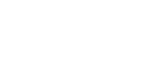 02.05.202302.05.202302.05.2023РАБОЧАЯ ПРОГРАММАРАБОЧАЯ ПРОГРАММАРАБОЧАЯ ПРОГРАММАРАБОЧАЯ ПРОГРАММАРАБОЧАЯ ПРОГРАММАРАБОЧАЯ ПРОГРАММАРАБОЧАЯ ПРОГРАММАРАБОЧАЯ ПРОГРАММАРАБОЧАЯ ПРОГРАММАРАБОЧАЯ ПРОГРАММАРАБОЧАЯ ПРОГРАММАРАБОЧАЯ ПРОГРАММАРАБОЧАЯ ПРОГРАММАдисциплиныдисциплиныНачертательная геометрияНачертательная геометрияНачертательная геометрияНачертательная геометрияНачертательная геометрияНачертательная геометрияНачертательная геометрияНачертательная геометрияНачертательная геометрияНачертательная геометрияНачертательная геометрияНачертательная геометрияНачертательная геометрияНачертательная геометрияНачертательная геометрияНачертательная геометрияНачертательная геометрияНачертательная геометрияНачертательная геометрияНачертательная геометрияНачертательная геометрияНачертательная геометриядля специальности 23.05.06 Строительство железных дорог, мостов и транспортных тоннелейдля специальности 23.05.06 Строительство железных дорог, мостов и транспортных тоннелейдля специальности 23.05.06 Строительство железных дорог, мостов и транспортных тоннелейдля специальности 23.05.06 Строительство железных дорог, мостов и транспортных тоннелейдля специальности 23.05.06 Строительство железных дорог, мостов и транспортных тоннелейдля специальности 23.05.06 Строительство железных дорог, мостов и транспортных тоннелейдля специальности 23.05.06 Строительство железных дорог, мостов и транспортных тоннелейдля специальности 23.05.06 Строительство железных дорог, мостов и транспортных тоннелейдля специальности 23.05.06 Строительство железных дорог, мостов и транспортных тоннелейдля специальности 23.05.06 Строительство железных дорог, мостов и транспортных тоннелейдля специальности 23.05.06 Строительство железных дорог, мостов и транспортных тоннелейдля специальности 23.05.06 Строительство железных дорог, мостов и транспортных тоннелейдля специальности 23.05.06 Строительство железных дорог, мостов и транспортных тоннелейСоставитель(и):Составитель(и):Составитель(и):к.пед.н., доцент, Гашенко С.А.к.пед.н., доцент, Гашенко С.А.к.пед.н., доцент, Гашенко С.А.к.пед.н., доцент, Гашенко С.А.к.пед.н., доцент, Гашенко С.А.к.пед.н., доцент, Гашенко С.А.к.пед.н., доцент, Гашенко С.А.к.пед.н., доцент, Гашенко С.А.к.пед.н., доцент, Гашенко С.А.к.пед.н., доцент, Гашенко С.А.к.пед.н., доцент, Гашенко С.А.к.пед.н., доцент, Гашенко С.А.к.пед.н., доцент, Гашенко С.А.к.пед.н., доцент, Гашенко С.А.к.пед.н., доцент, Гашенко С.А.к.пед.н., доцент, Гашенко С.А.к.пед.н., доцент, Гашенко С.А.к.пед.н., доцент, Гашенко С.А.к.пед.н., доцент, Гашенко С.А.к.пед.н., доцент, Гашенко С.А.Обсуждена на заседании кафедры:Обсуждена на заседании кафедры:Обсуждена на заседании кафедры:Обсуждена на заседании кафедры:Вычислительная техника и компьютерная графикаВычислительная техника и компьютерная графикаВычислительная техника и компьютерная графикаВычислительная техника и компьютерная графикаВычислительная техника и компьютерная графикаВычислительная техника и компьютерная графикаВычислительная техника и компьютерная графикаВычислительная техника и компьютерная графикаПротокол от 26.04.2023г. № 4Протокол от 26.04.2023г. № 4Протокол от 26.04.2023г. № 4Протокол от 26.04.2023г. № 4Протокол от 26.04.2023г. № 4Протокол от 26.04.2023г. № 4Протокол от 26.04.2023г. № 4Протокол от 26.04.2023г. № 4Протокол от 26.04.2023г. № 4Протокол от 26.04.2023г. № 4Протокол от 26.04.2023г. № 4Протокол от 26.04.2023г. № 4Протокол от 26.04.2023г. № 4Обсуждена на заседании методической комиссииОбсуждена на заседании методической комиссииОбсуждена на заседании методической комиссииОбсуждена на заседании методической комиссииОбсуждена на заседании методической комиссииОбсуждена на заседании методической комиссииОбсуждена на заседании методической комиссии по родственным направлениям и специальностям: Протокол от 02.05.2023г. №9Обсуждена на заседании методической комиссии по родственным направлениям и специальностям: Протокол от 02.05.2023г. №9Обсуждена на заседании методической комиссии по родственным направлениям и специальностям: Протокол от 02.05.2023г. №9Обсуждена на заседании методической комиссии по родственным направлениям и специальностям: Протокол от 02.05.2023г. №9Обсуждена на заседании методической комиссии по родственным направлениям и специальностям: Протокол от 02.05.2023г. №9Обсуждена на заседании методической комиссии по родственным направлениям и специальностям: Протокол от 02.05.2023г. №9Обсуждена на заседании методической комиссии по родственным направлениям и специальностям: Протокол от 02.05.2023г. №9Обсуждена на заседании методической комиссии по родственным направлениям и специальностям: Протокол от 02.05.2023г. №9Обсуждена на заседании методической комиссии по родственным направлениям и специальностям: Протокол от 02.05.2023г. №9Обсуждена на заседании методической комиссии по родственным направлениям и специальностям: Протокол от 02.05.2023г. №9Обсуждена на заседании методической комиссии по родственным направлениям и специальностям: Протокол от 02.05.2023г. №9Обсуждена на заседании методической комиссии по родственным направлениям и специальностям: Протокол от 02.05.2023г. №9Обсуждена на заседании методической комиссии по родственным направлениям и специальностям: Протокол от 02.05.2023г. №9г. Тында2023 г.г. Тында2023 г.г. Тында2023 г.г. Тында2023 г.г. Тында2023 г.г. Тында2023 г.г. Тында2023 г.г. Тында2023 г.г. Тында2023 г.г. Тында2023 г.г. Тында2023 г.г. Тында2023 г.г. Тында2023 г.стр. 2стр. 2Визирование РПД для исполнения в очередном учебном годуВизирование РПД для исполнения в очередном учебном годуВизирование РПД для исполнения в очередном учебном годуПредседатель МК РНСПредседатель МК РНСПредседатель МК РНС__ __________ 2024 г.__ __________ 2024 г.__ __________ 2024 г.Рабочая программа пересмотрена, обсуждена и одобрена дляисполнения в 2024-2025 учебном году на заседании кафедрыРабочая программа пересмотрена, обсуждена и одобрена дляисполнения в 2024-2025 учебном году на заседании кафедрыРабочая программа пересмотрена, обсуждена и одобрена дляисполнения в 2024-2025 учебном году на заседании кафедрыБАмИЖТБАмИЖТБАмИЖТПротокол от  __ __________ 2024 г.  №  __Зав. кафедрой Гашенко С.А.Протокол от  __ __________ 2024 г.  №  __Зав. кафедрой Гашенко С.А.Визирование РПД для исполнения в очередном учебном годуВизирование РПД для исполнения в очередном учебном годуВизирование РПД для исполнения в очередном учебном годуПредседатель МК РНСПредседатель МК РНСПредседатель МК РНС__ __________ 2025 г.__ __________ 2025 г.__ __________ 2025 г.Рабочая программа пересмотрена, обсуждена и одобрена дляисполнения в 2025-2026 учебном году на заседании кафедрыРабочая программа пересмотрена, обсуждена и одобрена дляисполнения в 2025-2026 учебном году на заседании кафедрыРабочая программа пересмотрена, обсуждена и одобрена дляисполнения в 2025-2026 учебном году на заседании кафедрыБАмИЖТБАмИЖТБАмИЖТПротокол от  __ __________ 2025 г.  №  __Зав. кафедрой Гашенко С.А.Протокол от  __ __________ 2025 г.  №  __Зав. кафедрой Гашенко С.А.Визирование РПД для исполнения в очередном учебном годуВизирование РПД для исполнения в очередном учебном годуВизирование РПД для исполнения в очередном учебном годуПредседатель МК РНСПредседатель МК РНСПредседатель МК РНС__ __________ 2026 г.__ __________ 2026 г.__ __________ 2026 г.Рабочая программа пересмотрена, обсуждена и одобрена дляисполнения в 2026-2027 учебном году на заседании кафедрыРабочая программа пересмотрена, обсуждена и одобрена дляисполнения в 2026-2027 учебном году на заседании кафедрыРабочая программа пересмотрена, обсуждена и одобрена дляисполнения в 2026-2027 учебном году на заседании кафедрыБАмИЖТБАмИЖТБАмИЖТПротокол от  __ __________ 2026 г.  №  __Зав. кафедрой Гашенко С.А.Протокол от  __ __________ 2026 г.  №  __Зав. кафедрой Гашенко С.А.Визирование РПД для исполнения в очередном учебном годуВизирование РПД для исполнения в очередном учебном годуВизирование РПД для исполнения в очередном учебном годуПредседатель МК РНСПредседатель МК РНСПредседатель МК РНС__ __________ 2027 г.__ __________ 2027 г.__ __________ 2027 г.Рабочая программа пересмотрена, обсуждена и одобрена дляисполнения в 2027-2028 учебном году на заседании кафедрыРабочая программа пересмотрена, обсуждена и одобрена дляисполнения в 2027-2028 учебном году на заседании кафедрыРабочая программа пересмотрена, обсуждена и одобрена дляисполнения в 2027-2028 учебном году на заседании кафедрыБАмИЖТБАмИЖТБАмИЖТПротокол от  __ __________ 2027 г.  №  __Зав. кафедрой Гашенко С.А.Протокол от  __ __________ 2027 г.  №  __Зав. кафедрой Гашенко С.А.стр. 3стр. 3стр. 3Рабочая программа дисциплины  Начертательная геометрияРабочая программа дисциплины  Начертательная геометрияРабочая программа дисциплины  Начертательная геометрияРабочая программа дисциплины  Начертательная геометрияРабочая программа дисциплины  Начертательная геометрияРабочая программа дисциплины  Начертательная геометрияРабочая программа дисциплины  Начертательная геометрияРабочая программа дисциплины  Начертательная геометрияРабочая программа дисциплины  Начертательная геометрияРабочая программа дисциплины  Начертательная геометрияРабочая программа дисциплины  Начертательная геометрияРабочая программа дисциплины  Начертательная геометрияРабочая программа дисциплины  Начертательная геометрияРабочая программа дисциплины  Начертательная геометрияРабочая программа дисциплины  Начертательная геометрияРабочая программа дисциплины  Начертательная геометрияразработана в соответствии с ФГОС, утвержденным приказом Министерства образования и науки Российской Федерации от 27.03.2018 № 218разработана в соответствии с ФГОС, утвержденным приказом Министерства образования и науки Российской Федерации от 27.03.2018 № 218разработана в соответствии с ФГОС, утвержденным приказом Министерства образования и науки Российской Федерации от 27.03.2018 № 218разработана в соответствии с ФГОС, утвержденным приказом Министерства образования и науки Российской Федерации от 27.03.2018 № 218разработана в соответствии с ФГОС, утвержденным приказом Министерства образования и науки Российской Федерации от 27.03.2018 № 218разработана в соответствии с ФГОС, утвержденным приказом Министерства образования и науки Российской Федерации от 27.03.2018 № 218разработана в соответствии с ФГОС, утвержденным приказом Министерства образования и науки Российской Федерации от 27.03.2018 № 218разработана в соответствии с ФГОС, утвержденным приказом Министерства образования и науки Российской Федерации от 27.03.2018 № 218разработана в соответствии с ФГОС, утвержденным приказом Министерства образования и науки Российской Федерации от 27.03.2018 № 218разработана в соответствии с ФГОС, утвержденным приказом Министерства образования и науки Российской Федерации от 27.03.2018 № 218разработана в соответствии с ФГОС, утвержденным приказом Министерства образования и науки Российской Федерации от 27.03.2018 № 218разработана в соответствии с ФГОС, утвержденным приказом Министерства образования и науки Российской Федерации от 27.03.2018 № 218разработана в соответствии с ФГОС, утвержденным приказом Министерства образования и науки Российской Федерации от 27.03.2018 № 218разработана в соответствии с ФГОС, утвержденным приказом Министерства образования и науки Российской Федерации от 27.03.2018 № 218разработана в соответствии с ФГОС, утвержденным приказом Министерства образования и науки Российской Федерации от 27.03.2018 № 218разработана в соответствии с ФГОС, утвержденным приказом Министерства образования и науки Российской Федерации от 27.03.2018 № 218КвалификацияКвалификацияКвалификацияКвалификацияКвалификацияинженер путей сообщенияинженер путей сообщенияинженер путей сообщенияинженер путей сообщенияинженер путей сообщенияинженер путей сообщенияинженер путей сообщенияинженер путей сообщенияинженер путей сообщенияФорма обученияФорма обученияФорма обученияФорма обученияФорма обученияочнаяочнаяочнаяочнаяочнаяочнаяочнаяочнаяочнаяОБЪЕМ ДИСЦИПЛИНЫ (МОДУЛЯ) В ЗАЧЕТНЫХ ЕДИНИЦАХ С УКАЗАНИЕМ КОЛИЧЕСТВА АКАДЕМИЧЕСКИХ ЧАСОВ, ВЫДЕЛЕННЫХ НА КОНТАКТНУЮ РАБОТУ ОБУЧАЮЩИХСЯ С ПРЕПОДАВАТЕЛЕМ (ПО ВИДАМ УЧЕБНЫХ ЗАНЯТИЙ) И НА САМОСТОЯТЕЛЬНУЮ РАБОТУ ОБУЧАЮЩИХСЯОБЪЕМ ДИСЦИПЛИНЫ (МОДУЛЯ) В ЗАЧЕТНЫХ ЕДИНИЦАХ С УКАЗАНИЕМ КОЛИЧЕСТВА АКАДЕМИЧЕСКИХ ЧАСОВ, ВЫДЕЛЕННЫХ НА КОНТАКТНУЮ РАБОТУ ОБУЧАЮЩИХСЯ С ПРЕПОДАВАТЕЛЕМ (ПО ВИДАМ УЧЕБНЫХ ЗАНЯТИЙ) И НА САМОСТОЯТЕЛЬНУЮ РАБОТУ ОБУЧАЮЩИХСЯОБЪЕМ ДИСЦИПЛИНЫ (МОДУЛЯ) В ЗАЧЕТНЫХ ЕДИНИЦАХ С УКАЗАНИЕМ КОЛИЧЕСТВА АКАДЕМИЧЕСКИХ ЧАСОВ, ВЫДЕЛЕННЫХ НА КОНТАКТНУЮ РАБОТУ ОБУЧАЮЩИХСЯ С ПРЕПОДАВАТЕЛЕМ (ПО ВИДАМ УЧЕБНЫХ ЗАНЯТИЙ) И НА САМОСТОЯТЕЛЬНУЮ РАБОТУ ОБУЧАЮЩИХСЯОБЪЕМ ДИСЦИПЛИНЫ (МОДУЛЯ) В ЗАЧЕТНЫХ ЕДИНИЦАХ С УКАЗАНИЕМ КОЛИЧЕСТВА АКАДЕМИЧЕСКИХ ЧАСОВ, ВЫДЕЛЕННЫХ НА КОНТАКТНУЮ РАБОТУ ОБУЧАЮЩИХСЯ С ПРЕПОДАВАТЕЛЕМ (ПО ВИДАМ УЧЕБНЫХ ЗАНЯТИЙ) И НА САМОСТОЯТЕЛЬНУЮ РАБОТУ ОБУЧАЮЩИХСЯОБЪЕМ ДИСЦИПЛИНЫ (МОДУЛЯ) В ЗАЧЕТНЫХ ЕДИНИЦАХ С УКАЗАНИЕМ КОЛИЧЕСТВА АКАДЕМИЧЕСКИХ ЧАСОВ, ВЫДЕЛЕННЫХ НА КОНТАКТНУЮ РАБОТУ ОБУЧАЮЩИХСЯ С ПРЕПОДАВАТЕЛЕМ (ПО ВИДАМ УЧЕБНЫХ ЗАНЯТИЙ) И НА САМОСТОЯТЕЛЬНУЮ РАБОТУ ОБУЧАЮЩИХСЯОБЪЕМ ДИСЦИПЛИНЫ (МОДУЛЯ) В ЗАЧЕТНЫХ ЕДИНИЦАХ С УКАЗАНИЕМ КОЛИЧЕСТВА АКАДЕМИЧЕСКИХ ЧАСОВ, ВЫДЕЛЕННЫХ НА КОНТАКТНУЮ РАБОТУ ОБУЧАЮЩИХСЯ С ПРЕПОДАВАТЕЛЕМ (ПО ВИДАМ УЧЕБНЫХ ЗАНЯТИЙ) И НА САМОСТОЯТЕЛЬНУЮ РАБОТУ ОБУЧАЮЩИХСЯОБЪЕМ ДИСЦИПЛИНЫ (МОДУЛЯ) В ЗАЧЕТНЫХ ЕДИНИЦАХ С УКАЗАНИЕМ КОЛИЧЕСТВА АКАДЕМИЧЕСКИХ ЧАСОВ, ВЫДЕЛЕННЫХ НА КОНТАКТНУЮ РАБОТУ ОБУЧАЮЩИХСЯ С ПРЕПОДАВАТЕЛЕМ (ПО ВИДАМ УЧЕБНЫХ ЗАНЯТИЙ) И НА САМОСТОЯТЕЛЬНУЮ РАБОТУ ОБУЧАЮЩИХСЯОБЪЕМ ДИСЦИПЛИНЫ (МОДУЛЯ) В ЗАЧЕТНЫХ ЕДИНИЦАХ С УКАЗАНИЕМ КОЛИЧЕСТВА АКАДЕМИЧЕСКИХ ЧАСОВ, ВЫДЕЛЕННЫХ НА КОНТАКТНУЮ РАБОТУ ОБУЧАЮЩИХСЯ С ПРЕПОДАВАТЕЛЕМ (ПО ВИДАМ УЧЕБНЫХ ЗАНЯТИЙ) И НА САМОСТОЯТЕЛЬНУЮ РАБОТУ ОБУЧАЮЩИХСЯОБЪЕМ ДИСЦИПЛИНЫ (МОДУЛЯ) В ЗАЧЕТНЫХ ЕДИНИЦАХ С УКАЗАНИЕМ КОЛИЧЕСТВА АКАДЕМИЧЕСКИХ ЧАСОВ, ВЫДЕЛЕННЫХ НА КОНТАКТНУЮ РАБОТУ ОБУЧАЮЩИХСЯ С ПРЕПОДАВАТЕЛЕМ (ПО ВИДАМ УЧЕБНЫХ ЗАНЯТИЙ) И НА САМОСТОЯТЕЛЬНУЮ РАБОТУ ОБУЧАЮЩИХСЯОБЪЕМ ДИСЦИПЛИНЫ (МОДУЛЯ) В ЗАЧЕТНЫХ ЕДИНИЦАХ С УКАЗАНИЕМ КОЛИЧЕСТВА АКАДЕМИЧЕСКИХ ЧАСОВ, ВЫДЕЛЕННЫХ НА КОНТАКТНУЮ РАБОТУ ОБУЧАЮЩИХСЯ С ПРЕПОДАВАТЕЛЕМ (ПО ВИДАМ УЧЕБНЫХ ЗАНЯТИЙ) И НА САМОСТОЯТЕЛЬНУЮ РАБОТУ ОБУЧАЮЩИХСЯОБЪЕМ ДИСЦИПЛИНЫ (МОДУЛЯ) В ЗАЧЕТНЫХ ЕДИНИЦАХ С УКАЗАНИЕМ КОЛИЧЕСТВА АКАДЕМИЧЕСКИХ ЧАСОВ, ВЫДЕЛЕННЫХ НА КОНТАКТНУЮ РАБОТУ ОБУЧАЮЩИХСЯ С ПРЕПОДАВАТЕЛЕМ (ПО ВИДАМ УЧЕБНЫХ ЗАНЯТИЙ) И НА САМОСТОЯТЕЛЬНУЮ РАБОТУ ОБУЧАЮЩИХСЯОБЪЕМ ДИСЦИПЛИНЫ (МОДУЛЯ) В ЗАЧЕТНЫХ ЕДИНИЦАХ С УКАЗАНИЕМ КОЛИЧЕСТВА АКАДЕМИЧЕСКИХ ЧАСОВ, ВЫДЕЛЕННЫХ НА КОНТАКТНУЮ РАБОТУ ОБУЧАЮЩИХСЯ С ПРЕПОДАВАТЕЛЕМ (ПО ВИДАМ УЧЕБНЫХ ЗАНЯТИЙ) И НА САМОСТОЯТЕЛЬНУЮ РАБОТУ ОБУЧАЮЩИХСЯОБЪЕМ ДИСЦИПЛИНЫ (МОДУЛЯ) В ЗАЧЕТНЫХ ЕДИНИЦАХ С УКАЗАНИЕМ КОЛИЧЕСТВА АКАДЕМИЧЕСКИХ ЧАСОВ, ВЫДЕЛЕННЫХ НА КОНТАКТНУЮ РАБОТУ ОБУЧАЮЩИХСЯ С ПРЕПОДАВАТЕЛЕМ (ПО ВИДАМ УЧЕБНЫХ ЗАНЯТИЙ) И НА САМОСТОЯТЕЛЬНУЮ РАБОТУ ОБУЧАЮЩИХСЯОБЪЕМ ДИСЦИПЛИНЫ (МОДУЛЯ) В ЗАЧЕТНЫХ ЕДИНИЦАХ С УКАЗАНИЕМ КОЛИЧЕСТВА АКАДЕМИЧЕСКИХ ЧАСОВ, ВЫДЕЛЕННЫХ НА КОНТАКТНУЮ РАБОТУ ОБУЧАЮЩИХСЯ С ПРЕПОДАВАТЕЛЕМ (ПО ВИДАМ УЧЕБНЫХ ЗАНЯТИЙ) И НА САМОСТОЯТЕЛЬНУЮ РАБОТУ ОБУЧАЮЩИХСЯОбщая трудоемкостьОбщая трудоемкостьОбщая трудоемкостьОбщая трудоемкость4 ЗЕТ4 ЗЕТ4 ЗЕТ4 ЗЕТ4 ЗЕТ4 ЗЕТ4 ЗЕТ4 ЗЕТ4 ЗЕТЧасов по учебному плануЧасов по учебному плануЧасов по учебному плануЧасов по учебному плануЧасов по учебному плануЧасов по учебному плануЧасов по учебному плану144144Виды контроля  в семестрах:Виды контроля  в семестрах:Виды контроля  в семестрах:Виды контроля  в семестрах:Виды контроля  в семестрах:в том числе:в том числе:в том числе:в том числе:в том числе:в том числе:в том числе:экзамены (семестр)     1экзамены (семестр)     1экзамены (семестр)     1экзамены (семестр)     1экзамены (семестр)     1контактная работаконтактная работаконтактная работаконтактная работаконтактная работаконтактная работа5252экзамены (семестр)     1экзамены (семестр)     1экзамены (семестр)     1экзамены (семестр)     1экзамены (семестр)     1самостоятельная работасамостоятельная работасамостоятельная работасамостоятельная работасамостоятельная работасамостоятельная работа5656экзамены (семестр)     1экзамены (семестр)     1экзамены (семестр)     1экзамены (семестр)     1экзамены (семестр)     1часов на контрольчасов на контрольчасов на контрольчасов на контрольчасов на контрольчасов на контроль3636экзамены (семестр)     1экзамены (семестр)     1экзамены (семестр)     1экзамены (семестр)     1экзамены (семестр)     1Распределение часов дисциплины по семестрам (курсам)Распределение часов дисциплины по семестрам (курсам)Распределение часов дисциплины по семестрам (курсам)Распределение часов дисциплины по семестрам (курсам)Распределение часов дисциплины по семестрам (курсам)Распределение часов дисциплины по семестрам (курсам)Распределение часов дисциплины по семестрам (курсам)Распределение часов дисциплины по семестрам (курсам)Распределение часов дисциплины по семестрам (курсам)Распределение часов дисциплины по семестрам (курсам)Распределение часов дисциплины по семестрам (курсам)Распределение часов дисциплины по семестрам (курсам)Распределение часов дисциплины по семестрам (курсам)Распределение часов дисциплины по семестрам (курсам)Распределение часов дисциплины по семестрам (курсам)Распределение часов дисциплины по семестрам (курсам)Распределение часов дисциплины по семестрам (курсам)Распределение часов дисциплины по семестрам (курсам)Распределение часов дисциплины по семестрам (курсам)Распределение часов дисциплины по семестрам (курсам)Распределение часов дисциплины по семестрам (курсам)Распределение часов дисциплины по семестрам (курсам)Распределение часов дисциплины по семестрам (курсам)Распределение часов дисциплины по семестрам (курсам)Распределение часов дисциплины по семестрам (курсам)Распределение часов дисциплины по семестрам (курсам)Распределение часов дисциплины по семестрам (курсам)Распределение часов дисциплины по семестрам (курсам)Распределение часов дисциплины по семестрам (курсам)Распределение часов дисциплины по семестрам (курсам)Семестр(<Курс>.<Семес тр на курсе>)Семестр(<Курс>.<Семес тр на курсе>)1 (1.1)1 (1.1)1 (1.1)1 (1.1)ИтогоИтогоИтогоИтогоИтогоНедельНедель18181818ИтогоИтогоИтогоИтогоИтогоВид занятийВид занятийУПРПРПРПУПУПРПРПРПЛекцииЛекции161616161616161616ПрактическиеПрактические323232323232323232Контроль самостоятельной работыКонтроль самостоятельной работы444444444В том числе инт.В том числе инт.202020202020202020Итого ауд.Итого ауд.484848484848484848Кoнтактная рабoтаКoнтактная рабoта525252525252525252Сам. работаСам. работа565656565656565656Часы на контрольЧасы на контроль363636363636363636ИтогоИтого144144144144144144144144144стр. 41. АННОТАЦИЯ ДИСЦИПЛИНЫ (МОДУЛЯ)1. АННОТАЦИЯ ДИСЦИПЛИНЫ (МОДУЛЯ)1. АННОТАЦИЯ ДИСЦИПЛИНЫ (МОДУЛЯ)1. АННОТАЦИЯ ДИСЦИПЛИНЫ (МОДУЛЯ)1. АННОТАЦИЯ ДИСЦИПЛИНЫ (МОДУЛЯ)1. АННОТАЦИЯ ДИСЦИПЛИНЫ (МОДУЛЯ)1. АННОТАЦИЯ ДИСЦИПЛИНЫ (МОДУЛЯ)1. АННОТАЦИЯ ДИСЦИПЛИНЫ (МОДУЛЯ)1. АННОТАЦИЯ ДИСЦИПЛИНЫ (МОДУЛЯ)1. АННОТАЦИЯ ДИСЦИПЛИНЫ (МОДУЛЯ)1. АННОТАЦИЯ ДИСЦИПЛИНЫ (МОДУЛЯ)1.1Центральное и параллельное проецирование. Аксонометрические проекции. Задание точки, прямой, плоскости и многогранников на комплексном чертеже Монжа. Кривые линии, поверхности. Поверхности вращения. Линейчатые поверхности. Позиционные задачи: на принадлежность геометрических элементов; на пересечение; построение касательных к поверхностям. Способы преобразования чертежа. Метрические задачи. Построение разверток поверхностейЦентральное и параллельное проецирование. Аксонометрические проекции. Задание точки, прямой, плоскости и многогранников на комплексном чертеже Монжа. Кривые линии, поверхности. Поверхности вращения. Линейчатые поверхности. Позиционные задачи: на принадлежность геометрических элементов; на пересечение; построение касательных к поверхностям. Способы преобразования чертежа. Метрические задачи. Построение разверток поверхностейЦентральное и параллельное проецирование. Аксонометрические проекции. Задание точки, прямой, плоскости и многогранников на комплексном чертеже Монжа. Кривые линии, поверхности. Поверхности вращения. Линейчатые поверхности. Позиционные задачи: на принадлежность геометрических элементов; на пересечение; построение касательных к поверхностям. Способы преобразования чертежа. Метрические задачи. Построение разверток поверхностейЦентральное и параллельное проецирование. Аксонометрические проекции. Задание точки, прямой, плоскости и многогранников на комплексном чертеже Монжа. Кривые линии, поверхности. Поверхности вращения. Линейчатые поверхности. Позиционные задачи: на принадлежность геометрических элементов; на пересечение; построение касательных к поверхностям. Способы преобразования чертежа. Метрические задачи. Построение разверток поверхностейЦентральное и параллельное проецирование. Аксонометрические проекции. Задание точки, прямой, плоскости и многогранников на комплексном чертеже Монжа. Кривые линии, поверхности. Поверхности вращения. Линейчатые поверхности. Позиционные задачи: на принадлежность геометрических элементов; на пересечение; построение касательных к поверхностям. Способы преобразования чертежа. Метрические задачи. Построение разверток поверхностейЦентральное и параллельное проецирование. Аксонометрические проекции. Задание точки, прямой, плоскости и многогранников на комплексном чертеже Монжа. Кривые линии, поверхности. Поверхности вращения. Линейчатые поверхности. Позиционные задачи: на принадлежность геометрических элементов; на пересечение; построение касательных к поверхностям. Способы преобразования чертежа. Метрические задачи. Построение разверток поверхностейЦентральное и параллельное проецирование. Аксонометрические проекции. Задание точки, прямой, плоскости и многогранников на комплексном чертеже Монжа. Кривые линии, поверхности. Поверхности вращения. Линейчатые поверхности. Позиционные задачи: на принадлежность геометрических элементов; на пересечение; построение касательных к поверхностям. Способы преобразования чертежа. Метрические задачи. Построение разверток поверхностейЦентральное и параллельное проецирование. Аксонометрические проекции. Задание точки, прямой, плоскости и многогранников на комплексном чертеже Монжа. Кривые линии, поверхности. Поверхности вращения. Линейчатые поверхности. Позиционные задачи: на принадлежность геометрических элементов; на пересечение; построение касательных к поверхностям. Способы преобразования чертежа. Метрические задачи. Построение разверток поверхностейЦентральное и параллельное проецирование. Аксонометрические проекции. Задание точки, прямой, плоскости и многогранников на комплексном чертеже Монжа. Кривые линии, поверхности. Поверхности вращения. Линейчатые поверхности. Позиционные задачи: на принадлежность геометрических элементов; на пересечение; построение касательных к поверхностям. Способы преобразования чертежа. Метрические задачи. Построение разверток поверхностейЦентральное и параллельное проецирование. Аксонометрические проекции. Задание точки, прямой, плоскости и многогранников на комплексном чертеже Монжа. Кривые линии, поверхности. Поверхности вращения. Линейчатые поверхности. Позиционные задачи: на принадлежность геометрических элементов; на пересечение; построение касательных к поверхностям. Способы преобразования чертежа. Метрические задачи. Построение разверток поверхностей2. МЕСТО ДИСЦИПЛИНЫ (МОДУЛЯ) В СТРУКТУРЕ ОБРАЗОВАТЕЛЬНОЙ ПРОГРАММЫ2. МЕСТО ДИСЦИПЛИНЫ (МОДУЛЯ) В СТРУКТУРЕ ОБРАЗОВАТЕЛЬНОЙ ПРОГРАММЫ2. МЕСТО ДИСЦИПЛИНЫ (МОДУЛЯ) В СТРУКТУРЕ ОБРАЗОВАТЕЛЬНОЙ ПРОГРАММЫ2. МЕСТО ДИСЦИПЛИНЫ (МОДУЛЯ) В СТРУКТУРЕ ОБРАЗОВАТЕЛЬНОЙ ПРОГРАММЫ2. МЕСТО ДИСЦИПЛИНЫ (МОДУЛЯ) В СТРУКТУРЕ ОБРАЗОВАТЕЛЬНОЙ ПРОГРАММЫ2. МЕСТО ДИСЦИПЛИНЫ (МОДУЛЯ) В СТРУКТУРЕ ОБРАЗОВАТЕЛЬНОЙ ПРОГРАММЫ2. МЕСТО ДИСЦИПЛИНЫ (МОДУЛЯ) В СТРУКТУРЕ ОБРАЗОВАТЕЛЬНОЙ ПРОГРАММЫ2. МЕСТО ДИСЦИПЛИНЫ (МОДУЛЯ) В СТРУКТУРЕ ОБРАЗОВАТЕЛЬНОЙ ПРОГРАММЫ2. МЕСТО ДИСЦИПЛИНЫ (МОДУЛЯ) В СТРУКТУРЕ ОБРАЗОВАТЕЛЬНОЙ ПРОГРАММЫ2. МЕСТО ДИСЦИПЛИНЫ (МОДУЛЯ) В СТРУКТУРЕ ОБРАЗОВАТЕЛЬНОЙ ПРОГРАММЫ2. МЕСТО ДИСЦИПЛИНЫ (МОДУЛЯ) В СТРУКТУРЕ ОБРАЗОВАТЕЛЬНОЙ ПРОГРАММЫКод дисциплины:Код дисциплины:Код дисциплины:Б1.О.1.12Б1.О.1.12Б1.О.1.12Б1.О.1.12Б1.О.1.12Б1.О.1.12Б1.О.1.12Б1.О.1.122.1Требования к предварительной подготовке обучающегося:Требования к предварительной подготовке обучающегося:Требования к предварительной подготовке обучающегося:Требования к предварительной подготовке обучающегося:Требования к предварительной подготовке обучающегося:Требования к предварительной подготовке обучающегося:Требования к предварительной подготовке обучающегося:Требования к предварительной подготовке обучающегося:Требования к предварительной подготовке обучающегося:Требования к предварительной подготовке обучающегося:2.1.1Для освоения дисциплины обучающийся должен обладать устойчивыми знаниями по черчению и геометрии в объёме школьной программы.Для освоения дисциплины обучающийся должен обладать устойчивыми знаниями по черчению и геометрии в объёме школьной программы.Для освоения дисциплины обучающийся должен обладать устойчивыми знаниями по черчению и геометрии в объёме школьной программы.Для освоения дисциплины обучающийся должен обладать устойчивыми знаниями по черчению и геометрии в объёме школьной программы.Для освоения дисциплины обучающийся должен обладать устойчивыми знаниями по черчению и геометрии в объёме школьной программы.Для освоения дисциплины обучающийся должен обладать устойчивыми знаниями по черчению и геометрии в объёме школьной программы.Для освоения дисциплины обучающийся должен обладать устойчивыми знаниями по черчению и геометрии в объёме школьной программы.Для освоения дисциплины обучающийся должен обладать устойчивыми знаниями по черчению и геометрии в объёме школьной программы.Для освоения дисциплины обучающийся должен обладать устойчивыми знаниями по черчению и геометрии в объёме школьной программы.Для освоения дисциплины обучающийся должен обладать устойчивыми знаниями по черчению и геометрии в объёме школьной программы.2.2Дисциплины и практики, для которых освоение данной дисциплины (модуля) необходимо как предшествующее:Дисциплины и практики, для которых освоение данной дисциплины (модуля) необходимо как предшествующее:Дисциплины и практики, для которых освоение данной дисциплины (модуля) необходимо как предшествующее:Дисциплины и практики, для которых освоение данной дисциплины (модуля) необходимо как предшествующее:Дисциплины и практики, для которых освоение данной дисциплины (модуля) необходимо как предшествующее:Дисциплины и практики, для которых освоение данной дисциплины (модуля) необходимо как предшествующее:Дисциплины и практики, для которых освоение данной дисциплины (модуля) необходимо как предшествующее:Дисциплины и практики, для которых освоение данной дисциплины (модуля) необходимо как предшествующее:Дисциплины и практики, для которых освоение данной дисциплины (модуля) необходимо как предшествующее:Дисциплины и практики, для которых освоение данной дисциплины (модуля) необходимо как предшествующее:2.2.1Инженерная и компьютерная графикаИнженерная и компьютерная графикаИнженерная и компьютерная графикаИнженерная и компьютерная графикаИнженерная и компьютерная графикаИнженерная и компьютерная графикаИнженерная и компьютерная графикаИнженерная и компьютерная графикаИнженерная и компьютерная графикаИнженерная и компьютерная графика2.2.2Инженерная геодезия и геоинформатикаИнженерная геодезия и геоинформатикаИнженерная геодезия и геоинформатикаИнженерная геодезия и геоинформатикаИнженерная геодезия и геоинформатикаИнженерная геодезия и геоинформатикаИнженерная геодезия и геоинформатикаИнженерная геодезия и геоинформатикаИнженерная геодезия и геоинформатикаИнженерная геодезия и геоинформатика3. ПЕРЕЧЕНЬ ПЛАНИРУЕМЫХ РЕЗУЛЬТАТОВ ОБУЧЕНИЯ ПО ДИСЦИПЛИНЕ (МОДУЛЮ), СООТНЕСЕННЫХ С ПЛАНИРУЕМЫМИ РЕЗУЛЬТАТАМИ ОСВОЕНИЯ ОБРАЗОВАТЕЛЬНОЙ ПРОГРАММЫ3. ПЕРЕЧЕНЬ ПЛАНИРУЕМЫХ РЕЗУЛЬТАТОВ ОБУЧЕНИЯ ПО ДИСЦИПЛИНЕ (МОДУЛЮ), СООТНЕСЕННЫХ С ПЛАНИРУЕМЫМИ РЕЗУЛЬТАТАМИ ОСВОЕНИЯ ОБРАЗОВАТЕЛЬНОЙ ПРОГРАММЫ3. ПЕРЕЧЕНЬ ПЛАНИРУЕМЫХ РЕЗУЛЬТАТОВ ОБУЧЕНИЯ ПО ДИСЦИПЛИНЕ (МОДУЛЮ), СООТНЕСЕННЫХ С ПЛАНИРУЕМЫМИ РЕЗУЛЬТАТАМИ ОСВОЕНИЯ ОБРАЗОВАТЕЛЬНОЙ ПРОГРАММЫ3. ПЕРЕЧЕНЬ ПЛАНИРУЕМЫХ РЕЗУЛЬТАТОВ ОБУЧЕНИЯ ПО ДИСЦИПЛИНЕ (МОДУЛЮ), СООТНЕСЕННЫХ С ПЛАНИРУЕМЫМИ РЕЗУЛЬТАТАМИ ОСВОЕНИЯ ОБРАЗОВАТЕЛЬНОЙ ПРОГРАММЫ3. ПЕРЕЧЕНЬ ПЛАНИРУЕМЫХ РЕЗУЛЬТАТОВ ОБУЧЕНИЯ ПО ДИСЦИПЛИНЕ (МОДУЛЮ), СООТНЕСЕННЫХ С ПЛАНИРУЕМЫМИ РЕЗУЛЬТАТАМИ ОСВОЕНИЯ ОБРАЗОВАТЕЛЬНОЙ ПРОГРАММЫ3. ПЕРЕЧЕНЬ ПЛАНИРУЕМЫХ РЕЗУЛЬТАТОВ ОБУЧЕНИЯ ПО ДИСЦИПЛИНЕ (МОДУЛЮ), СООТНЕСЕННЫХ С ПЛАНИРУЕМЫМИ РЕЗУЛЬТАТАМИ ОСВОЕНИЯ ОБРАЗОВАТЕЛЬНОЙ ПРОГРАММЫ3. ПЕРЕЧЕНЬ ПЛАНИРУЕМЫХ РЕЗУЛЬТАТОВ ОБУЧЕНИЯ ПО ДИСЦИПЛИНЕ (МОДУЛЮ), СООТНЕСЕННЫХ С ПЛАНИРУЕМЫМИ РЕЗУЛЬТАТАМИ ОСВОЕНИЯ ОБРАЗОВАТЕЛЬНОЙ ПРОГРАММЫ3. ПЕРЕЧЕНЬ ПЛАНИРУЕМЫХ РЕЗУЛЬТАТОВ ОБУЧЕНИЯ ПО ДИСЦИПЛИНЕ (МОДУЛЮ), СООТНЕСЕННЫХ С ПЛАНИРУЕМЫМИ РЕЗУЛЬТАТАМИ ОСВОЕНИЯ ОБРАЗОВАТЕЛЬНОЙ ПРОГРАММЫ3. ПЕРЕЧЕНЬ ПЛАНИРУЕМЫХ РЕЗУЛЬТАТОВ ОБУЧЕНИЯ ПО ДИСЦИПЛИНЕ (МОДУЛЮ), СООТНЕСЕННЫХ С ПЛАНИРУЕМЫМИ РЕЗУЛЬТАТАМИ ОСВОЕНИЯ ОБРАЗОВАТЕЛЬНОЙ ПРОГРАММЫ3. ПЕРЕЧЕНЬ ПЛАНИРУЕМЫХ РЕЗУЛЬТАТОВ ОБУЧЕНИЯ ПО ДИСЦИПЛИНЕ (МОДУЛЮ), СООТНЕСЕННЫХ С ПЛАНИРУЕМЫМИ РЕЗУЛЬТАТАМИ ОСВОЕНИЯ ОБРАЗОВАТЕЛЬНОЙ ПРОГРАММЫ3. ПЕРЕЧЕНЬ ПЛАНИРУЕМЫХ РЕЗУЛЬТАТОВ ОБУЧЕНИЯ ПО ДИСЦИПЛИНЕ (МОДУЛЮ), СООТНЕСЕННЫХ С ПЛАНИРУЕМЫМИ РЕЗУЛЬТАТАМИ ОСВОЕНИЯ ОБРАЗОВАТЕЛЬНОЙ ПРОГРАММЫОПК-1: Способен решать инженерные задачи в профессиональной деятельности с использованием методов естественных наук, математического анализа и моделированияОПК-1: Способен решать инженерные задачи в профессиональной деятельности с использованием методов естественных наук, математического анализа и моделированияОПК-1: Способен решать инженерные задачи в профессиональной деятельности с использованием методов естественных наук, математического анализа и моделированияОПК-1: Способен решать инженерные задачи в профессиональной деятельности с использованием методов естественных наук, математического анализа и моделированияОПК-1: Способен решать инженерные задачи в профессиональной деятельности с использованием методов естественных наук, математического анализа и моделированияОПК-1: Способен решать инженерные задачи в профессиональной деятельности с использованием методов естественных наук, математического анализа и моделированияОПК-1: Способен решать инженерные задачи в профессиональной деятельности с использованием методов естественных наук, математического анализа и моделированияОПК-1: Способен решать инженерные задачи в профессиональной деятельности с использованием методов естественных наук, математического анализа и моделированияОПК-1: Способен решать инженерные задачи в профессиональной деятельности с использованием методов естественных наук, математического анализа и моделированияОПК-1: Способен решать инженерные задачи в профессиональной деятельности с использованием методов естественных наук, математического анализа и моделированияОПК-1: Способен решать инженерные задачи в профессиональной деятельности с использованием методов естественных наук, математического анализа и моделированияЗнать:Знать:Знать:Знать:Знать:Знать:Знать:Знать:Знать:Знать:Знать:основные правила, приемы и способы графического решения задач, связанных с пространственными формамиосновные правила, приемы и способы графического решения задач, связанных с пространственными формамиосновные правила, приемы и способы графического решения задач, связанных с пространственными формамиосновные правила, приемы и способы графического решения задач, связанных с пространственными формамиосновные правила, приемы и способы графического решения задач, связанных с пространственными формамиосновные правила, приемы и способы графического решения задач, связанных с пространственными формамиосновные правила, приемы и способы графического решения задач, связанных с пространственными формамиосновные правила, приемы и способы графического решения задач, связанных с пространственными формамиосновные правила, приемы и способы графического решения задач, связанных с пространственными формамиосновные правила, приемы и способы графического решения задач, связанных с пространственными формамиосновные правила, приемы и способы графического решения задач, связанных с пространственными формамиУметь:Уметь:Уметь:Уметь:Уметь:Уметь:Уметь:Уметь:Уметь:Уметь:Уметь:строить изображения пространственных форм на плоскостистроить изображения пространственных форм на плоскостистроить изображения пространственных форм на плоскостистроить изображения пространственных форм на плоскостистроить изображения пространственных форм на плоскостистроить изображения пространственных форм на плоскостистроить изображения пространственных форм на плоскостистроить изображения пространственных форм на плоскостистроить изображения пространственных форм на плоскостистроить изображения пространственных форм на плоскостистроить изображения пространственных форм на плоскостиВладеть:Владеть:Владеть:Владеть:Владеть:Владеть:Владеть:Владеть:Владеть:Владеть:Владеть:навыками изображения пространственных объектов на плоских чертежахнавыками изображения пространственных объектов на плоских чертежахнавыками изображения пространственных объектов на плоских чертежахнавыками изображения пространственных объектов на плоских чертежахнавыками изображения пространственных объектов на плоских чертежахнавыками изображения пространственных объектов на плоских чертежахнавыками изображения пространственных объектов на плоских чертежахнавыками изображения пространственных объектов на плоских чертежахнавыками изображения пространственных объектов на плоских чертежахнавыками изображения пространственных объектов на плоских чертежахнавыками изображения пространственных объектов на плоских чертежах4. СОДЕРЖАНИЕ ДИСЦИПЛИНЫ (МОДУЛЯ), СТРУКТУРИРОВАННОЕ ПО ТЕМАМ (РАЗДЕЛАМ) С УКАЗАНИЕМ ОТВЕДЕННОГО НА НИХ КОЛИЧЕСТВА АКАДЕМИЧЕСКИХ  ЧАСОВ И ВИДОВ УЧЕБНЫХ ЗАНЯТИЙ4. СОДЕРЖАНИЕ ДИСЦИПЛИНЫ (МОДУЛЯ), СТРУКТУРИРОВАННОЕ ПО ТЕМАМ (РАЗДЕЛАМ) С УКАЗАНИЕМ ОТВЕДЕННОГО НА НИХ КОЛИЧЕСТВА АКАДЕМИЧЕСКИХ  ЧАСОВ И ВИДОВ УЧЕБНЫХ ЗАНЯТИЙ4. СОДЕРЖАНИЕ ДИСЦИПЛИНЫ (МОДУЛЯ), СТРУКТУРИРОВАННОЕ ПО ТЕМАМ (РАЗДЕЛАМ) С УКАЗАНИЕМ ОТВЕДЕННОГО НА НИХ КОЛИЧЕСТВА АКАДЕМИЧЕСКИХ  ЧАСОВ И ВИДОВ УЧЕБНЫХ ЗАНЯТИЙ4. СОДЕРЖАНИЕ ДИСЦИПЛИНЫ (МОДУЛЯ), СТРУКТУРИРОВАННОЕ ПО ТЕМАМ (РАЗДЕЛАМ) С УКАЗАНИЕМ ОТВЕДЕННОГО НА НИХ КОЛИЧЕСТВА АКАДЕМИЧЕСКИХ  ЧАСОВ И ВИДОВ УЧЕБНЫХ ЗАНЯТИЙ4. СОДЕРЖАНИЕ ДИСЦИПЛИНЫ (МОДУЛЯ), СТРУКТУРИРОВАННОЕ ПО ТЕМАМ (РАЗДЕЛАМ) С УКАЗАНИЕМ ОТВЕДЕННОГО НА НИХ КОЛИЧЕСТВА АКАДЕМИЧЕСКИХ  ЧАСОВ И ВИДОВ УЧЕБНЫХ ЗАНЯТИЙ4. СОДЕРЖАНИЕ ДИСЦИПЛИНЫ (МОДУЛЯ), СТРУКТУРИРОВАННОЕ ПО ТЕМАМ (РАЗДЕЛАМ) С УКАЗАНИЕМ ОТВЕДЕННОГО НА НИХ КОЛИЧЕСТВА АКАДЕМИЧЕСКИХ  ЧАСОВ И ВИДОВ УЧЕБНЫХ ЗАНЯТИЙ4. СОДЕРЖАНИЕ ДИСЦИПЛИНЫ (МОДУЛЯ), СТРУКТУРИРОВАННОЕ ПО ТЕМАМ (РАЗДЕЛАМ) С УКАЗАНИЕМ ОТВЕДЕННОГО НА НИХ КОЛИЧЕСТВА АКАДЕМИЧЕСКИХ  ЧАСОВ И ВИДОВ УЧЕБНЫХ ЗАНЯТИЙ4. СОДЕРЖАНИЕ ДИСЦИПЛИНЫ (МОДУЛЯ), СТРУКТУРИРОВАННОЕ ПО ТЕМАМ (РАЗДЕЛАМ) С УКАЗАНИЕМ ОТВЕДЕННОГО НА НИХ КОЛИЧЕСТВА АКАДЕМИЧЕСКИХ  ЧАСОВ И ВИДОВ УЧЕБНЫХ ЗАНЯТИЙ4. СОДЕРЖАНИЕ ДИСЦИПЛИНЫ (МОДУЛЯ), СТРУКТУРИРОВАННОЕ ПО ТЕМАМ (РАЗДЕЛАМ) С УКАЗАНИЕМ ОТВЕДЕННОГО НА НИХ КОЛИЧЕСТВА АКАДЕМИЧЕСКИХ  ЧАСОВ И ВИДОВ УЧЕБНЫХ ЗАНЯТИЙ4. СОДЕРЖАНИЕ ДИСЦИПЛИНЫ (МОДУЛЯ), СТРУКТУРИРОВАННОЕ ПО ТЕМАМ (РАЗДЕЛАМ) С УКАЗАНИЕМ ОТВЕДЕННОГО НА НИХ КОЛИЧЕСТВА АКАДЕМИЧЕСКИХ  ЧАСОВ И ВИДОВ УЧЕБНЫХ ЗАНЯТИЙ4. СОДЕРЖАНИЕ ДИСЦИПЛИНЫ (МОДУЛЯ), СТРУКТУРИРОВАННОЕ ПО ТЕМАМ (РАЗДЕЛАМ) С УКАЗАНИЕМ ОТВЕДЕННОГО НА НИХ КОЛИЧЕСТВА АКАДЕМИЧЕСКИХ  ЧАСОВ И ВИДОВ УЧЕБНЫХ ЗАНЯТИЙКод занятияКод занятияНаименование разделов и тем /вид занятия/Наименование разделов и тем /вид занятия/Семестр / КурсЧасовКомпетен-цииЛитератураИнтеракт.ПримечаниеПримечаниеРаздел 1. ЛекцииРаздел 1. Лекции1.11.1Введение. Предмет и задачи НГ. Виды и свойства проецирования. Система 2-х и 3-х плоскостей проекций. Эпюр Монжа. Задание точки на комплексном чертеже. Комплексный чертёж точки. /Лек/Введение. Предмет и задачи НГ. Виды и свойства проецирования. Система 2-х и 3-х плоскостей проекций. Эпюр Монжа. Задание точки на комплексном чертеже. Комплексный чертёж точки. /Лек/12ОПК-1Л1.1 Л1.2Л2.1 Л2.201.21.2Прямая линия.Задание прямой на комплексном чертеже. Положене прямой относительно пл. проекций. Взаимное положение 2-х прямых. Определение НВ и угол наклона прямой. /Лек/Прямая линия.Задание прямой на комплексном чертеже. Положене прямой относительно пл. проекций. Взаимное положение 2-х прямых. Определение НВ и угол наклона прямой. /Лек/12ОПК-1Л1.1 Л1.2Л2.1 Л2.201.31.3Плоскость. Задание пл. на комплексном чертеже. Принадлежность прямой и точки пл-ти. Положение пл. относительно пл. пр. Главные линии плоскости. /Лек/Плоскость. Задание пл. на комплексном чертеже. Принадлежность прямой и точки пл-ти. Положение пл. относительно пл. пр. Главные линии плоскости. /Лек/12ОПК-1Л1.1 Л1.2Л2.1 Л2.201.41.4Способы преобразования чертежа. Метод замены плоскостей проекций; методв вращения; метод плоскопараллельного перемещения. /Лек/Способы преобразования чертежа. Метод замены плоскостей проекций; методв вращения; метод плоскопараллельного перемещения. /Лек/12ОПК-1Л1.1 Л1.2Л2.1 Л2.201.51.5Поверхности. Образование, способы задания. Определитель поверхности. Классификация поверхностей.  /Лек/Поверхности. Образование, способы задания. Определитель поверхности. Классификация поверхностей.  /Лек/12ОПК-1Л1.1 Л1.2Л2.1 Л2.22Визуализация. ДискуссияВизуализация. Дискуссиястр. 51.6Поверхности вращения. Линейчатые поверхности, винтовые поверхности, циклические поверхности, Многогранники. Сечение поверхности плоскостью. Алгоритмы решения задач. /Лек/12ОПК-1Л1.1 Л1.2Л2.1 Л2.22Визуализация. ДискуссияВизуализация. Дискуссия1.7Взаимное пересечение поверхностей. Способ вспомогательных пл. посредников.Взаимное пересечение поверхностей. Способ вспомогательных концентрических сфер. /Лек/12ОПК-1Л1.1 Л1.2Л2.1 Л2.201.8Обобщенные позиционные задачи.Развёртки поверхностей (точные, приближённые, условные).Аксонометрические проекции плоской фигуры, окружности. /Лек/12ОПК-1Л1.1 Л1.2Л2.1 Л2.20Раздел 2. Практические занятия2.1Позиционные задачи. Комплексный чертёж точки. /Пр/12ОПК-1Л1.1 Л1.2 Л1.3Л2.1 Л2.2Л3.22Работа в малых группах. ДискуссияРабота в малых группах. Дискуссия2.2Прямая линия. Прямые общего и частного положения. Прямые. Определение натуральной величины отрезка прямой и углов наклона прямой к плоскостям проекций (способ прямоугольного треугольника). /Пр/12ОПК-1Л1.1 Л1.2 Л1.3Л2.1 Л2.2Л3.202.3Две прямые. Прямые параллельные, пересекающиеся, скрещивающиеся. Конкурирующие точки.  /Пр/12ОПК-1Л1.1 Л1.2 Л1.3Л2.1 Л2.2Л3.22Работа в малых группах. ДискуссияРабота в малых группах. Дискуссия2.4Плоскость. Плоскости общего и частного положения. Принадлежность точки, прямой плоскости. Главные линии плоскости.  /Пр/12ОПК-1Л1.1 Л1.2 Л1.3Л2.1 Л2.2Л3.202.5Позиционные задачи. Взаимное положение плоскостей: параллельные плоскости, взаимно перпендикулярные плоскости, пересекающиеся плоскости /Пр/14ОПК-1Л1.1 Л1.2 Л1.3Л2.1 Л2.2Л3.22Работа в малых группах. ДискуссияРабота в малых группах. Дискуссия2.6Решение задач на преобразование комплексного чертежа методом замены плоскостей.   /Пр/12ОПК-1Л1.1 Л1.2 Л1.3Л2.1 Л2.2Л3.22Работа в малых группах. ДискуссияРабота в малых группах. Дискуссия2.7Решение задач методом вращения. /Пр/12ОПК-1Л1.1 Л1.2 Л1.3Л2.1 Л2.2Л3.22Работа в малых группах. ДискуссияРабота в малых группах. Дискуссия2.8Поверхности. Точки и линии на поверхности. Пересечение поверхностей с прямой /Пр/12ОПК-1Л1.1 Л1.2 Л1.3Л2.1 Л2.2Л3.22Работа в малых группах. ДискуссияРабота в малых группах. Дискуссия2.9Взаимное пересечение поверхностей методом секущих плоскостей /Пр/12ОПК-1Л1.1 Л1.2 Л1.3Л2.1 Л2.2Л3.22Работа в малых группах. ДискуссияРабота в малых группах. Дискуссия2.10Взаимное пересечение поверхностей методом сфер /Пр/12ОПК-1Л1.1 Л1.2 Л1.3Л2.1 Л2.2Л3.22Работа в малых группах. ДискуссияРабота в малых группах. Дискуссиястр. 62.112.11Взаимное пересечение поверхностей. Построение линии пересечения поверхностей способом вспомогательныхсекущих плоскостей. /Пр/Взаимное пересечение поверхностей. Построение линии пересечения поверхностей способом вспомогательныхсекущих плоскостей. /Пр/12ОПК-1Л1.1 Л1.2 Л1.3Л2.1 Л2.2Л3.2Л1.1 Л1.2 Л1.3Л2.1 Л2.2Л3.202.122.12Геометрические тела с вырезом.  /Пр/Геометрические тела с вырезом.  /Пр/12ОПК-1Л1.1 Л1.2 Л1.3Л2.1 Л2.2Л3.2Л1.1 Л1.2 Л1.3Л2.1 Л2.2Л3.202.132.13Развертки поверхностей. /Пр/Развертки поверхностей. /Пр/12ОПК-1Л1.1 Л1.2 Л1.3Л2.1 Л2.2Л3.2Л1.1 Л1.2 Л1.3Л2.1 Л2.2Л3.202.142.14Аксонометрические проекции.  /Пр/Аксонометрические проекции.  /Пр/14ОПК-1Л1.1 Л1.2 Л1.3Л2.1 Л2.2Л3.2Л1.1 Л1.2 Л1.3Л2.1 Л2.2Л3.20Раздел 3. Самостоятельная работаРаздел 3. Самостоятельная работа3.13.1Изучение литературы теоретического курса /Ср/Изучение литературы теоретического курса /Ср/130ОПК-1Л1.1 Л1.2 Л1.3Л2.1 Л2.2Л3.2Л1.1 Л1.2 Л1.3Л2.1 Л2.2Л3.203.23.2Самостоятельное решение задач /Ср/Самостоятельное решение задач /Ср/122ОПК-1Л1.1 Л1.2 Л1.3Л2.1 Л2.2Л3.2Л1.1 Л1.2 Л1.3Л2.1 Л2.2Л3.203.33.3Подготовка к текущему и рубежному контролю /Ср/Подготовка к текущему и рубежному контролю /Ср/14ОПК-1Л1.1 Л1.2 Л1.3Л2.1 Л2.2Л3.1 Л3.2Л1.1 Л1.2 Л1.3Л2.1 Л2.2Л3.1 Л3.20Раздел 4. КонтрольРаздел 4. Контроль4.14.1Экзамен /Экзамен/Экзамен /Экзамен/136ОПК-1Л1.1 Л1.2 Л1.3Л2.1 Л2.2Л3.2Л1.1 Л1.2 Л1.3Л2.1 Л2.2Л3.205. ОЦЕНОЧНЫЕ МАТЕРИАЛЫ ДЛЯ ПРОВЕДЕНИЯ ПРОМЕЖУТОЧНОЙ АТТЕСТАЦИИ5. ОЦЕНОЧНЫЕ МАТЕРИАЛЫ ДЛЯ ПРОВЕДЕНИЯ ПРОМЕЖУТОЧНОЙ АТТЕСТАЦИИ5. ОЦЕНОЧНЫЕ МАТЕРИАЛЫ ДЛЯ ПРОВЕДЕНИЯ ПРОМЕЖУТОЧНОЙ АТТЕСТАЦИИ5. ОЦЕНОЧНЫЕ МАТЕРИАЛЫ ДЛЯ ПРОВЕДЕНИЯ ПРОМЕЖУТОЧНОЙ АТТЕСТАЦИИ5. ОЦЕНОЧНЫЕ МАТЕРИАЛЫ ДЛЯ ПРОВЕДЕНИЯ ПРОМЕЖУТОЧНОЙ АТТЕСТАЦИИ5. ОЦЕНОЧНЫЕ МАТЕРИАЛЫ ДЛЯ ПРОВЕДЕНИЯ ПРОМЕЖУТОЧНОЙ АТТЕСТАЦИИ5. ОЦЕНОЧНЫЕ МАТЕРИАЛЫ ДЛЯ ПРОВЕДЕНИЯ ПРОМЕЖУТОЧНОЙ АТТЕСТАЦИИ5. ОЦЕНОЧНЫЕ МАТЕРИАЛЫ ДЛЯ ПРОВЕДЕНИЯ ПРОМЕЖУТОЧНОЙ АТТЕСТАЦИИ5. ОЦЕНОЧНЫЕ МАТЕРИАЛЫ ДЛЯ ПРОВЕДЕНИЯ ПРОМЕЖУТОЧНОЙ АТТЕСТАЦИИ5. ОЦЕНОЧНЫЕ МАТЕРИАЛЫ ДЛЯ ПРОВЕДЕНИЯ ПРОМЕЖУТОЧНОЙ АТТЕСТАЦИИ5. ОЦЕНОЧНЫЕ МАТЕРИАЛЫ ДЛЯ ПРОВЕДЕНИЯ ПРОМЕЖУТОЧНОЙ АТТЕСТАЦИИ5. ОЦЕНОЧНЫЕ МАТЕРИАЛЫ ДЛЯ ПРОВЕДЕНИЯ ПРОМЕЖУТОЧНОЙ АТТЕСТАЦИИРазмещены в приложенииРазмещены в приложенииРазмещены в приложенииРазмещены в приложенииРазмещены в приложенииРазмещены в приложенииРазмещены в приложенииРазмещены в приложенииРазмещены в приложенииРазмещены в приложенииРазмещены в приложенииРазмещены в приложении6. УЧЕБНО-МЕТОДИЧЕСКОЕ И ИНФОРМАЦИОННОЕ ОБЕСПЕЧЕНИЕ ДИСЦИПЛИНЫ (МОДУЛЯ)6. УЧЕБНО-МЕТОДИЧЕСКОЕ И ИНФОРМАЦИОННОЕ ОБЕСПЕЧЕНИЕ ДИСЦИПЛИНЫ (МОДУЛЯ)6. УЧЕБНО-МЕТОДИЧЕСКОЕ И ИНФОРМАЦИОННОЕ ОБЕСПЕЧЕНИЕ ДИСЦИПЛИНЫ (МОДУЛЯ)6. УЧЕБНО-МЕТОДИЧЕСКОЕ И ИНФОРМАЦИОННОЕ ОБЕСПЕЧЕНИЕ ДИСЦИПЛИНЫ (МОДУЛЯ)6. УЧЕБНО-МЕТОДИЧЕСКОЕ И ИНФОРМАЦИОННОЕ ОБЕСПЕЧЕНИЕ ДИСЦИПЛИНЫ (МОДУЛЯ)6. УЧЕБНО-МЕТОДИЧЕСКОЕ И ИНФОРМАЦИОННОЕ ОБЕСПЕЧЕНИЕ ДИСЦИПЛИНЫ (МОДУЛЯ)6. УЧЕБНО-МЕТОДИЧЕСКОЕ И ИНФОРМАЦИОННОЕ ОБЕСПЕЧЕНИЕ ДИСЦИПЛИНЫ (МОДУЛЯ)6. УЧЕБНО-МЕТОДИЧЕСКОЕ И ИНФОРМАЦИОННОЕ ОБЕСПЕЧЕНИЕ ДИСЦИПЛИНЫ (МОДУЛЯ)6. УЧЕБНО-МЕТОДИЧЕСКОЕ И ИНФОРМАЦИОННОЕ ОБЕСПЕЧЕНИЕ ДИСЦИПЛИНЫ (МОДУЛЯ)6. УЧЕБНО-МЕТОДИЧЕСКОЕ И ИНФОРМАЦИОННОЕ ОБЕСПЕЧЕНИЕ ДИСЦИПЛИНЫ (МОДУЛЯ)6. УЧЕБНО-МЕТОДИЧЕСКОЕ И ИНФОРМАЦИОННОЕ ОБЕСПЕЧЕНИЕ ДИСЦИПЛИНЫ (МОДУЛЯ)6. УЧЕБНО-МЕТОДИЧЕСКОЕ И ИНФОРМАЦИОННОЕ ОБЕСПЕЧЕНИЕ ДИСЦИПЛИНЫ (МОДУЛЯ)6.1. Рекомендуемая литература6.1. Рекомендуемая литература6.1. Рекомендуемая литература6.1. Рекомендуемая литература6.1. Рекомендуемая литература6.1. Рекомендуемая литература6.1. Рекомендуемая литература6.1. Рекомендуемая литература6.1. Рекомендуемая литература6.1. Рекомендуемая литература6.1. Рекомендуемая литература6.1. Рекомендуемая литература6.1.1. Перечень основной литературы, необходимой для освоения дисциплины (модуля)6.1.1. Перечень основной литературы, необходимой для освоения дисциплины (модуля)6.1.1. Перечень основной литературы, необходимой для освоения дисциплины (модуля)6.1.1. Перечень основной литературы, необходимой для освоения дисциплины (модуля)6.1.1. Перечень основной литературы, необходимой для освоения дисциплины (модуля)6.1.1. Перечень основной литературы, необходимой для освоения дисциплины (модуля)6.1.1. Перечень основной литературы, необходимой для освоения дисциплины (модуля)6.1.1. Перечень основной литературы, необходимой для освоения дисциплины (модуля)6.1.1. Перечень основной литературы, необходимой для освоения дисциплины (модуля)6.1.1. Перечень основной литературы, необходимой для освоения дисциплины (модуля)6.1.1. Перечень основной литературы, необходимой для освоения дисциплины (модуля)6.1.1. Перечень основной литературы, необходимой для освоения дисциплины (модуля)Авторы, составителиАвторы, составителиЗаглавиеЗаглавиеЗаглавиеЗаглавиеЗаглавиеИздательство, годИздательство, годИздательство, годИздательство, годЛ1.1Чекмарёв А.А.Чекмарёв А.А.Начертательная геометрия и черчение: Учебник для бакалавров 4-е издание, исправленное и дополненноеНачертательная геометрия и черчение: Учебник для бакалавров 4-е издание, исправленное и дополненноеНачертательная геометрия и черчение: Учебник для бакалавров 4-е издание, исправленное и дополненноеНачертательная геометрия и черчение: Учебник для бакалавров 4-е издание, исправленное и дополненноеНачертательная геометрия и черчение: Учебник для бакалавров 4-е издание, исправленное и дополненноеМосква: Изд-во "Юрайт", 2013,Москва: Изд-во "Юрайт", 2013,Москва: Изд-во "Юрайт", 2013,Москва: Изд-во "Юрайт", 2013,Л1.2Дергач В. В., Борисенко И. Г., Толстихин А. К.Дергач В. В., Борисенко И. Г., Толстихин А. К.Начертательная геометрия: учебникНачертательная геометрия: учебникНачертательная геометрия: учебникНачертательная геометрия: учебникНачертательная геометрия: учебникКрасноярск: Сибирский федеральный университет, 2014, http://biblioclub.ru/index.php? page=book&id=364555Красноярск: Сибирский федеральный университет, 2014, http://biblioclub.ru/index.php? page=book&id=364555Красноярск: Сибирский федеральный университет, 2014, http://biblioclub.ru/index.php? page=book&id=364555Красноярск: Сибирский федеральный университет, 2014, http://biblioclub.ru/index.php? page=book&id=364555Л1.3Лямина А. А., Владыкина Ю. А., Врублевская С. С., Дрей Л. С., Черниговский В. А., Шаманаева Е. А.Лямина А. А., Владыкина Ю. А., Врублевская С. С., Дрей Л. С., Черниговский В. А., Шаманаева Е. А.Начертательная геометрия: практикумНачертательная геометрия: практикумНачертательная геометрия: практикумНачертательная геометрия: практикумНачертательная геометрия: практикумСтаврополь: СКФУ, 2016, http://biblioclub.ru/index.php? page=book&id=459114Ставрополь: СКФУ, 2016, http://biblioclub.ru/index.php? page=book&id=459114Ставрополь: СКФУ, 2016, http://biblioclub.ru/index.php? page=book&id=459114Ставрополь: СКФУ, 2016, http://biblioclub.ru/index.php? page=book&id=4591146.1.2. Перечень дополнительной литературы, необходимой для освоения дисциплины (модуля)6.1.2. Перечень дополнительной литературы, необходимой для освоения дисциплины (модуля)6.1.2. Перечень дополнительной литературы, необходимой для освоения дисциплины (модуля)6.1.2. Перечень дополнительной литературы, необходимой для освоения дисциплины (модуля)6.1.2. Перечень дополнительной литературы, необходимой для освоения дисциплины (модуля)6.1.2. Перечень дополнительной литературы, необходимой для освоения дисциплины (модуля)6.1.2. Перечень дополнительной литературы, необходимой для освоения дисциплины (модуля)6.1.2. Перечень дополнительной литературы, необходимой для освоения дисциплины (модуля)6.1.2. Перечень дополнительной литературы, необходимой для освоения дисциплины (модуля)6.1.2. Перечень дополнительной литературы, необходимой для освоения дисциплины (модуля)6.1.2. Перечень дополнительной литературы, необходимой для освоения дисциплины (модуля)6.1.2. Перечень дополнительной литературы, необходимой для освоения дисциплины (модуля)Авторы, составителиАвторы, составителиЗаглавиеЗаглавиеЗаглавиеЗаглавиеЗаглавиеИздательство, годИздательство, годИздательство, годИздательство, годЛ2.1Фролов С.А.Фролов С.А.Начертательная геометрия: Учебник 3-е издание, переработанное и дополненноеНачертательная геометрия: Учебник 3-е издание, переработанное и дополненноеНачертательная геометрия: Учебник 3-е издание, переработанное и дополненноеНачертательная геометрия: Учебник 3-е издание, переработанное и дополненноеНачертательная геометрия: Учебник 3-е издание, переработанное и дополненноеМосква: Изд-во "Инфа-М", 2010,Москва: Изд-во "Инфа-М", 2010,Москва: Изд-во "Инфа-М", 2010,Москва: Изд-во "Инфа-М", 2010,Л2.2Короев Ю.И.Короев Ю.И.Начертательная геометрия: Учебник 3-е издание, стереотипноеНачертательная геометрия: Учебник 3-е издание, стереотипноеНачертательная геометрия: Учебник 3-е издание, стереотипноеНачертательная геометрия: Учебник 3-е издание, стереотипноеНачертательная геометрия: Учебник 3-е издание, стереотипноеМосква: Изд-во "КноРус", 2011,Москва: Изд-во "КноРус", 2011,Москва: Изд-во "КноРус", 2011,Москва: Изд-во "КноРус", 2011,6.1.3. Перечень учебно-методического обеспечения для самостоятельной работы обучающихся по дисциплине (модулю)6.1.3. Перечень учебно-методического обеспечения для самостоятельной работы обучающихся по дисциплине (модулю)6.1.3. Перечень учебно-методического обеспечения для самостоятельной работы обучающихся по дисциплине (модулю)6.1.3. Перечень учебно-методического обеспечения для самостоятельной работы обучающихся по дисциплине (модулю)6.1.3. Перечень учебно-методического обеспечения для самостоятельной работы обучающихся по дисциплине (модулю)6.1.3. Перечень учебно-методического обеспечения для самостоятельной работы обучающихся по дисциплине (модулю)6.1.3. Перечень учебно-методического обеспечения для самостоятельной работы обучающихся по дисциплине (модулю)6.1.3. Перечень учебно-методического обеспечения для самостоятельной работы обучающихся по дисциплине (модулю)6.1.3. Перечень учебно-методического обеспечения для самостоятельной работы обучающихся по дисциплине (модулю)6.1.3. Перечень учебно-методического обеспечения для самостоятельной работы обучающихся по дисциплине (модулю)6.1.3. Перечень учебно-методического обеспечения для самостоятельной работы обучающихся по дисциплине (модулю)6.1.3. Перечень учебно-методического обеспечения для самостоятельной работы обучающихся по дисциплине (модулю)Авторы, составителиАвторы, составителиЗаглавиеЗаглавиеЗаглавиеЗаглавиеЗаглавиеИздательство, годИздательство, годИздательство, годИздательство, годЛ3.1Соколова О.В.Соколова О.В.Тестовые задания по начертательной геометрии: метод. пособиеТестовые задания по начертательной геометрии: метод. пособиеТестовые задания по начертательной геометрии: метод. пособиеТестовые задания по начертательной геометрии: метод. пособиеТестовые задания по начертательной геометрии: метод. пособиеХабаровск: Изд-во ДВГУПС, 2007,Хабаровск: Изд-во ДВГУПС, 2007,Хабаровск: Изд-во ДВГУПС, 2007,Хабаровск: Изд-во ДВГУПС, 2007,стр. 7Авторы, составителиАвторы, составителиЗаглавиеЗаглавиеИздательство, годИздательство, годЛ3.2Л3.2Ельцова В.Ю., Ситникова С.Ю., Вялкова О. С.Ельцова В.Ю., Ситникова С.Ю., Вялкова О. С.Задачи по начертательной геометрии: учеб. пособиеЗадачи по начертательной геометрии: учеб. пособиеХабаровск: Изд-во ДВГУПС, 2017,Хабаровск: Изд-во ДВГУПС, 2017,6.3 Перечень информационных технологий, используемых при осуществлении образовательного процесса по дисциплине (модулю), включая перечень программного обеспечения и информационных справочных систем (при необходимости)6.3 Перечень информационных технологий, используемых при осуществлении образовательного процесса по дисциплине (модулю), включая перечень программного обеспечения и информационных справочных систем (при необходимости)6.3 Перечень информационных технологий, используемых при осуществлении образовательного процесса по дисциплине (модулю), включая перечень программного обеспечения и информационных справочных систем (при необходимости)6.3 Перечень информационных технологий, используемых при осуществлении образовательного процесса по дисциплине (модулю), включая перечень программного обеспечения и информационных справочных систем (при необходимости)6.3 Перечень информационных технологий, используемых при осуществлении образовательного процесса по дисциплине (модулю), включая перечень программного обеспечения и информационных справочных систем (при необходимости)6.3 Перечень информационных технологий, используемых при осуществлении образовательного процесса по дисциплине (модулю), включая перечень программного обеспечения и информационных справочных систем (при необходимости)6.3 Перечень информационных технологий, используемых при осуществлении образовательного процесса по дисциплине (модулю), включая перечень программного обеспечения и информационных справочных систем (при необходимости)6.3 Перечень информационных технологий, используемых при осуществлении образовательного процесса по дисциплине (модулю), включая перечень программного обеспечения и информационных справочных систем (при необходимости)6.3.1 Перечень программного обеспечения6.3.1 Перечень программного обеспечения6.3.1 Перечень программного обеспечения6.3.1 Перечень программного обеспечения6.3.1 Перечень программного обеспечения6.3.1 Перечень программного обеспечения6.3.1 Перечень программного обеспечения6.3.1 Перечень программного обеспеченияWindows XP - Операционная система, лиц. 46107380Windows XP - Операционная система, лиц. 46107380Windows XP - Операционная система, лиц. 46107380Windows XP - Операционная система, лиц. 46107380Windows XP - Операционная система, лиц. 46107380Windows XP - Операционная система, лиц. 46107380Windows XP - Операционная система, лиц. 46107380Free Conference Call (свободная лицензия)Free Conference Call (свободная лицензия)Free Conference Call (свободная лицензия)Free Conference Call (свободная лицензия)Free Conference Call (свободная лицензия)Free Conference Call (свободная лицензия)Free Conference Call (свободная лицензия)Zoom (свободная лицензия)Zoom (свободная лицензия)Zoom (свободная лицензия)Zoom (свободная лицензия)Zoom (свободная лицензия)Zoom (свободная лицензия)Zoom (свободная лицензия)Office Pro Plus 2007 - Пакет офисных программ, лиц.45525415Office Pro Plus 2007 - Пакет офисных программ, лиц.45525415Office Pro Plus 2007 - Пакет офисных программ, лиц.45525415Office Pro Plus 2007 - Пакет офисных программ, лиц.45525415Office Pro Plus 2007 - Пакет офисных программ, лиц.45525415Office Pro Plus 2007 - Пакет офисных программ, лиц.45525415Office Pro Plus 2007 - Пакет офисных программ, лиц.45525415Антивирус Kaspersky Endpoint Security для бизнеса – Расширенный Russian Edition - Антивирусная защита, контракт 469 ДВГУПСАнтивирус Kaspersky Endpoint Security для бизнеса – Расширенный Russian Edition - Антивирусная защита, контракт 469 ДВГУПСАнтивирус Kaspersky Endpoint Security для бизнеса – Расширенный Russian Edition - Антивирусная защита, контракт 469 ДВГУПСАнтивирус Kaspersky Endpoint Security для бизнеса – Расширенный Russian Edition - Антивирусная защита, контракт 469 ДВГУПСАнтивирус Kaspersky Endpoint Security для бизнеса – Расширенный Russian Edition - Антивирусная защита, контракт 469 ДВГУПСАнтивирус Kaspersky Endpoint Security для бизнеса – Расширенный Russian Edition - Антивирусная защита, контракт 469 ДВГУПСАнтивирус Kaspersky Endpoint Security для бизнеса – Расширенный Russian Edition - Антивирусная защита, контракт 469 ДВГУПС6.3.2 Перечень информационных справочных систем6.3.2 Перечень информационных справочных систем6.3.2 Перечень информационных справочных систем6.3.2 Перечень информационных справочных систем6.3.2 Перечень информационных справочных систем6.3.2 Перечень информационных справочных систем6.3.2 Перечень информационных справочных систем6.3.2 Перечень информационных справочных систем1."Университетская библиотека ONLINE" Адрес: http://www.biblioclub.ru/1."Университетская библиотека ONLINE" Адрес: http://www.biblioclub.ru/1."Университетская библиотека ONLINE" Адрес: http://www.biblioclub.ru/1."Университетская библиотека ONLINE" Адрес: http://www.biblioclub.ru/1."Университетская библиотека ONLINE" Адрес: http://www.biblioclub.ru/1."Университетская библиотека ONLINE" Адрес: http://www.biblioclub.ru/1."Университетская библиотека ONLINE" Адрес: http://www.biblioclub.ru/2. Электронная библиотечная система  «Книгафонд» Адрес: http://www.knigafund.ru/2. Электронная библиотечная система  «Книгафонд» Адрес: http://www.knigafund.ru/2. Электронная библиотечная система  «Книгафонд» Адрес: http://www.knigafund.ru/2. Электронная библиотечная система  «Книгафонд» Адрес: http://www.knigafund.ru/2. Электронная библиотечная система  «Книгафонд» Адрес: http://www.knigafund.ru/2. Электронная библиотечная система  «Книгафонд» Адрес: http://www.knigafund.ru/2. Электронная библиотечная система  «Книгафонд» Адрес: http://www.knigafund.ru/3. Издательство "ЮРАЙТ" Адрес сайта: www.biblio-online.ru3. Издательство "ЮРАЙТ" Адрес сайта: www.biblio-online.ru3. Издательство "ЮРАЙТ" Адрес сайта: www.biblio-online.ru3. Издательство "ЮРАЙТ" Адрес сайта: www.biblio-online.ru3. Издательство "ЮРАЙТ" Адрес сайта: www.biblio-online.ru3. Издательство "ЮРАЙТ" Адрес сайта: www.biblio-online.ru3. Издательство "ЮРАЙТ" Адрес сайта: www.biblio-online.ru4. Электронные ресурсы научно-технической библиотеки МИИТа Адрес: http://library.miit.ru4. Электронные ресурсы научно-технической библиотеки МИИТа Адрес: http://library.miit.ru4. Электронные ресурсы научно-технической библиотеки МИИТа Адрес: http://library.miit.ru4. Электронные ресурсы научно-технической библиотеки МИИТа Адрес: http://library.miit.ru4. Электронные ресурсы научно-технической библиотеки МИИТа Адрес: http://library.miit.ru4. Электронные ресурсы научно-технической библиотеки МИИТа Адрес: http://library.miit.ru4. Электронные ресурсы научно-технической библиотеки МИИТа Адрес: http://library.miit.ru5. Электронно-библиотечная система "Лань" Адрес: http://e.lanbook.com5. Электронно-библиотечная система "Лань" Адрес: http://e.lanbook.com5. Электронно-библиотечная система "Лань" Адрес: http://e.lanbook.com5. Электронно-библиотечная система "Лань" Адрес: http://e.lanbook.com5. Электронно-библиотечная система "Лань" Адрес: http://e.lanbook.com5. Электронно-библиотечная система "Лань" Адрес: http://e.lanbook.com5. Электронно-библиотечная система "Лань" Адрес: http://e.lanbook.com6. ЭБС znanium.com   издательства «ИНФРА-М» Адрес: http://znanium.com/6. ЭБС znanium.com   издательства «ИНФРА-М» Адрес: http://znanium.com/6. ЭБС znanium.com   издательства «ИНФРА-М» Адрес: http://znanium.com/6. ЭБС znanium.com   издательства «ИНФРА-М» Адрес: http://znanium.com/6. ЭБС znanium.com   издательства «ИНФРА-М» Адрес: http://znanium.com/6. ЭБС znanium.com   издательства «ИНФРА-М» Адрес: http://znanium.com/6. ЭБС znanium.com   издательства «ИНФРА-М» Адрес: http://znanium.com/7. ЭБС  Book.ru Адрес:    https://www.book.ru/7. ЭБС  Book.ru Адрес:    https://www.book.ru/7. ЭБС  Book.ru Адрес:    https://www.book.ru/7. ЭБС  Book.ru Адрес:    https://www.book.ru/7. ЭБС  Book.ru Адрес:    https://www.book.ru/7. ЭБС  Book.ru Адрес:    https://www.book.ru/7. ЭБС  Book.ru Адрес:    https://www.book.ru/8. Справочно-правовая система "КонсультантПлюс" Адрес: https://cons-plus.ru/razrabotka_pravovih_system/8. Справочно-правовая система "КонсультантПлюс" Адрес: https://cons-plus.ru/razrabotka_pravovih_system/8. Справочно-правовая система "КонсультантПлюс" Адрес: https://cons-plus.ru/razrabotka_pravovih_system/8. Справочно-правовая система "КонсультантПлюс" Адрес: https://cons-plus.ru/razrabotka_pravovih_system/8. Справочно-правовая система "КонсультантПлюс" Адрес: https://cons-plus.ru/razrabotka_pravovih_system/8. Справочно-правовая система "КонсультантПлюс" Адрес: https://cons-plus.ru/razrabotka_pravovih_system/8. Справочно-правовая система "КонсультантПлюс" Адрес: https://cons-plus.ru/razrabotka_pravovih_system/9. Электронный каталог НТБ ДВГУПС Адрес:http://ntb.festu.khv.ru/9. Электронный каталог НТБ ДВГУПС Адрес:http://ntb.festu.khv.ru/9. Электронный каталог НТБ ДВГУПС Адрес:http://ntb.festu.khv.ru/9. Электронный каталог НТБ ДВГУПС Адрес:http://ntb.festu.khv.ru/9. Электронный каталог НТБ ДВГУПС Адрес:http://ntb.festu.khv.ru/9. Электронный каталог НТБ ДВГУПС Адрес:http://ntb.festu.khv.ru/9. Электронный каталог НТБ ДВГУПС Адрес:http://ntb.festu.khv.ru/7. ОПИСАНИЕ МАТЕРИАЛЬНО-ТЕХНИЧЕСКОЙ БАЗЫ, НЕОБХОДИМОЙ ДЛЯ ОСУЩЕСТВЛЕНИЯ ОБРАЗОВАТЕЛЬНОГО ПРОЦЕССА ПО ДИСЦИПЛИНЕ (МОДУЛЮ)7. ОПИСАНИЕ МАТЕРИАЛЬНО-ТЕХНИЧЕСКОЙ БАЗЫ, НЕОБХОДИМОЙ ДЛЯ ОСУЩЕСТВЛЕНИЯ ОБРАЗОВАТЕЛЬНОГО ПРОЦЕССА ПО ДИСЦИПЛИНЕ (МОДУЛЮ)7. ОПИСАНИЕ МАТЕРИАЛЬНО-ТЕХНИЧЕСКОЙ БАЗЫ, НЕОБХОДИМОЙ ДЛЯ ОСУЩЕСТВЛЕНИЯ ОБРАЗОВАТЕЛЬНОГО ПРОЦЕССА ПО ДИСЦИПЛИНЕ (МОДУЛЮ)7. ОПИСАНИЕ МАТЕРИАЛЬНО-ТЕХНИЧЕСКОЙ БАЗЫ, НЕОБХОДИМОЙ ДЛЯ ОСУЩЕСТВЛЕНИЯ ОБРАЗОВАТЕЛЬНОГО ПРОЦЕССА ПО ДИСЦИПЛИНЕ (МОДУЛЮ)7. ОПИСАНИЕ МАТЕРИАЛЬНО-ТЕХНИЧЕСКОЙ БАЗЫ, НЕОБХОДИМОЙ ДЛЯ ОСУЩЕСТВЛЕНИЯ ОБРАЗОВАТЕЛЬНОГО ПРОЦЕССА ПО ДИСЦИПЛИНЕ (МОДУЛЮ)7. ОПИСАНИЕ МАТЕРИАЛЬНО-ТЕХНИЧЕСКОЙ БАЗЫ, НЕОБХОДИМОЙ ДЛЯ ОСУЩЕСТВЛЕНИЯ ОБРАЗОВАТЕЛЬНОГО ПРОЦЕССА ПО ДИСЦИПЛИНЕ (МОДУЛЮ)7. ОПИСАНИЕ МАТЕРИАЛЬНО-ТЕХНИЧЕСКОЙ БАЗЫ, НЕОБХОДИМОЙ ДЛЯ ОСУЩЕСТВЛЕНИЯ ОБРАЗОВАТЕЛЬНОГО ПРОЦЕССА ПО ДИСЦИПЛИНЕ (МОДУЛЮ)7. ОПИСАНИЕ МАТЕРИАЛЬНО-ТЕХНИЧЕСКОЙ БАЗЫ, НЕОБХОДИМОЙ ДЛЯ ОСУЩЕСТВЛЕНИЯ ОБРАЗОВАТЕЛЬНОГО ПРОЦЕССА ПО ДИСЦИПЛИНЕ (МОДУЛЮ)АудиторияАудиторияАудиторияНазначениеНазначениеОснащениеОснащениеОснащение(БамИЖТ) 2206(БамИЖТ) 2206(БамИЖТ) 2206Учебная аудитория «Начертательная геометрия и инженерная графика»Учебная аудитория «Начертательная геометрия и инженерная графика»Плакаты: 1) Комплекты деталей для эскизирования, 2) Комплекты узлов для выполнения сборочного чертежа,3)Альбомы сборочных чертежей для выполнения задания «Деталирование», 4)Комплект методических пособий Плакаты по начертательной геометрии:1.Пересечение поверхности конуса плоскостью,2.Построение линии пересечения поверхности. 3.Пересечениегранных поверхно-стей,4. Пересечение поверхности призмы и конуса. 5. Пересечение цилиндра и конуса. Плакаты  по инженерной графике: 1)Пересечение поверхности конуса плоскостью. 2)построение линии пересечения поверхно-сти.3)Пересечение гранныхповерх-ностей.4)Пересечение поверхности призмы и конуса.5)Пересечение цилиндра и конуса. 6) Шрифты чер-тежные,7) Линии чертежа 8)Прямоугольное проецирование 9)Гранные тела 10) Тела вращения 11) Анализ форм деталей 12)Выполнение разрезов 13) Сечения 14)Разрезы и сечения 15)Соединения вида и разреза 16) Простые разрезы 17)Разрезы простые и местные 18)Разрезы местные 19)Разрез сложный ступенчатый 20)Изображение резьбы21) Упрощенное изображения крепежных деталей22)Соединение деталей болтом и шпилькой 23)Соединение винтовое и трубное.Плакаты: 1) Комплекты деталей для эскизирования, 2) Комплекты узлов для выполнения сборочного чертежа,3)Альбомы сборочных чертежей для выполнения задания «Деталирование», 4)Комплект методических пособий Плакаты по начертательной геометрии:1.Пересечение поверхности конуса плоскостью,2.Построение линии пересечения поверхности. 3.Пересечениегранных поверхно-стей,4. Пересечение поверхности призмы и конуса. 5. Пересечение цилиндра и конуса. Плакаты  по инженерной графике: 1)Пересечение поверхности конуса плоскостью. 2)построение линии пересечения поверхно-сти.3)Пересечение гранныхповерх-ностей.4)Пересечение поверхности призмы и конуса.5)Пересечение цилиндра и конуса. 6) Шрифты чер-тежные,7) Линии чертежа 8)Прямоугольное проецирование 9)Гранные тела 10) Тела вращения 11) Анализ форм деталей 12)Выполнение разрезов 13) Сечения 14)Разрезы и сечения 15)Соединения вида и разреза 16) Простые разрезы 17)Разрезы простые и местные 18)Разрезы местные 19)Разрез сложный ступенчатый 20)Изображение резьбы21) Упрощенное изображения крепежных деталей22)Соединение деталей болтом и шпилькой 23)Соединение винтовое и трубное.Плакаты: 1) Комплекты деталей для эскизирования, 2) Комплекты узлов для выполнения сборочного чертежа,3)Альбомы сборочных чертежей для выполнения задания «Деталирование», 4)Комплект методических пособий Плакаты по начертательной геометрии:1.Пересечение поверхности конуса плоскостью,2.Построение линии пересечения поверхности. 3.Пересечениегранных поверхно-стей,4. Пересечение поверхности призмы и конуса. 5. Пересечение цилиндра и конуса. Плакаты  по инженерной графике: 1)Пересечение поверхности конуса плоскостью. 2)построение линии пересечения поверхно-сти.3)Пересечение гранныхповерх-ностей.4)Пересечение поверхности призмы и конуса.5)Пересечение цилиндра и конуса. 6) Шрифты чер-тежные,7) Линии чертежа 8)Прямоугольное проецирование 9)Гранные тела 10) Тела вращения 11) Анализ форм деталей 12)Выполнение разрезов 13) Сечения 14)Разрезы и сечения 15)Соединения вида и разреза 16) Простые разрезы 17)Разрезы простые и местные 18)Разрезы местные 19)Разрез сложный ступенчатый 20)Изображение резьбы21) Упрощенное изображения крепежных деталей22)Соединение деталей болтом и шпилькой 23)Соединение винтовое и трубное.(БамИЖТ СПО) 315(БамИЖТ СПО) 315(БамИЖТ СПО) 315Библиотека, читальный зал с выходом в сеть ИнтернетБиблиотека, читальный зал с выходом в сеть ИнтернетКомпьтеры с выходом в сеть Интернет, столы для занятий, нормативная документация, стенды, учебная, художественная литература, периодические изданияКомпьтеры с выходом в сеть Интернет, столы для занятий, нормативная документация, стенды, учебная, художественная литература, периодические изданияКомпьтеры с выходом в сеть Интернет, столы для занятий, нормативная документация, стенды, учебная, художественная литература, периодические издания8. МЕТОДИЧЕСКИЕ МАТЕРИАЛЫ ДЛЯ ОБУЧАЮЩИХСЯ ПО ОСВОЕНИЮ ДИСЦИПЛИНЫ (МОДУЛЯ)8. МЕТОДИЧЕСКИЕ МАТЕРИАЛЫ ДЛЯ ОБУЧАЮЩИХСЯ ПО ОСВОЕНИЮ ДИСЦИПЛИНЫ (МОДУЛЯ)8. МЕТОДИЧЕСКИЕ МАТЕРИАЛЫ ДЛЯ ОБУЧАЮЩИХСЯ ПО ОСВОЕНИЮ ДИСЦИПЛИНЫ (МОДУЛЯ)8. МЕТОДИЧЕСКИЕ МАТЕРИАЛЫ ДЛЯ ОБУЧАЮЩИХСЯ ПО ОСВОЕНИЮ ДИСЦИПЛИНЫ (МОДУЛЯ)8. МЕТОДИЧЕСКИЕ МАТЕРИАЛЫ ДЛЯ ОБУЧАЮЩИХСЯ ПО ОСВОЕНИЮ ДИСЦИПЛИНЫ (МОДУЛЯ)8. МЕТОДИЧЕСКИЕ МАТЕРИАЛЫ ДЛЯ ОБУЧАЮЩИХСЯ ПО ОСВОЕНИЮ ДИСЦИПЛИНЫ (МОДУЛЯ)8. МЕТОДИЧЕСКИЕ МАТЕРИАЛЫ ДЛЯ ОБУЧАЮЩИХСЯ ПО ОСВОЕНИЮ ДИСЦИПЛИНЫ (МОДУЛЯ)8. МЕТОДИЧЕСКИЕ МАТЕРИАЛЫ ДЛЯ ОБУЧАЮЩИХСЯ ПО ОСВОЕНИЮ ДИСЦИПЛИНЫ (МОДУЛЯ)Для продуктивного изучения дисциплины и успешного прохождения контрольных испытаний (текущих и промежуточных) студенту рекомендуется:1) В самом начале учебного курса познакомиться со следующей учебно-методической документацией:- программа дисциплины;- перечень знаний, умений и навыков, которыми студент должен владеть;- тематические планы лекций, практических;- контрольные мероприятия;- список основной и дополнительной литературы, а также электронных ресурсов;Для продуктивного изучения дисциплины и успешного прохождения контрольных испытаний (текущих и промежуточных) студенту рекомендуется:1) В самом начале учебного курса познакомиться со следующей учебно-методической документацией:- программа дисциплины;- перечень знаний, умений и навыков, которыми студент должен владеть;- тематические планы лекций, практических;- контрольные мероприятия;- список основной и дополнительной литературы, а также электронных ресурсов;Для продуктивного изучения дисциплины и успешного прохождения контрольных испытаний (текущих и промежуточных) студенту рекомендуется:1) В самом начале учебного курса познакомиться со следующей учебно-методической документацией:- программа дисциплины;- перечень знаний, умений и навыков, которыми студент должен владеть;- тематические планы лекций, практических;- контрольные мероприятия;- список основной и дополнительной литературы, а также электронных ресурсов;Для продуктивного изучения дисциплины и успешного прохождения контрольных испытаний (текущих и промежуточных) студенту рекомендуется:1) В самом начале учебного курса познакомиться со следующей учебно-методической документацией:- программа дисциплины;- перечень знаний, умений и навыков, которыми студент должен владеть;- тематические планы лекций, практических;- контрольные мероприятия;- список основной и дополнительной литературы, а также электронных ресурсов;Для продуктивного изучения дисциплины и успешного прохождения контрольных испытаний (текущих и промежуточных) студенту рекомендуется:1) В самом начале учебного курса познакомиться со следующей учебно-методической документацией:- программа дисциплины;- перечень знаний, умений и навыков, которыми студент должен владеть;- тематические планы лекций, практических;- контрольные мероприятия;- список основной и дополнительной литературы, а также электронных ресурсов;Для продуктивного изучения дисциплины и успешного прохождения контрольных испытаний (текущих и промежуточных) студенту рекомендуется:1) В самом начале учебного курса познакомиться со следующей учебно-методической документацией:- программа дисциплины;- перечень знаний, умений и навыков, которыми студент должен владеть;- тематические планы лекций, практических;- контрольные мероприятия;- список основной и дополнительной литературы, а также электронных ресурсов;Для продуктивного изучения дисциплины и успешного прохождения контрольных испытаний (текущих и промежуточных) студенту рекомендуется:1) В самом начале учебного курса познакомиться со следующей учебно-методической документацией:- программа дисциплины;- перечень знаний, умений и навыков, которыми студент должен владеть;- тематические планы лекций, практических;- контрольные мероприятия;- список основной и дополнительной литературы, а также электронных ресурсов;Для продуктивного изучения дисциплины и успешного прохождения контрольных испытаний (текущих и промежуточных) студенту рекомендуется:1) В самом начале учебного курса познакомиться со следующей учебно-методической документацией:- программа дисциплины;- перечень знаний, умений и навыков, которыми студент должен владеть;- тематические планы лекций, практических;- контрольные мероприятия;- список основной и дополнительной литературы, а также электронных ресурсов;стр. 8- перечень вопросов к экзамену.После этого у студента должно сформироваться четкое представление об объеме и характере знаний, умений и навыков, которыми надо будет овладеть в процессе освоения дисциплины. В начале обучения необходимо тщательнее спланировать время, отводимое на контактную и самостоятельную работу по дисциплине, представить этот план в наглядной форме и в дальнейшем его придерживаться, не допуская срывов графика индивидуальной работы и аврала в предсессионный период. Пренебрежение этим пунктом приводит к переутомлению и резкому снижению качества усвоения учебного материала.Организация деятельности студента по видам учебных занятий.1. ЛекцииСодержание лекций формирует понимание общей структуры «Начертательной геометрии» ее роли в изучении общетехнических испециальных дисциплин, развивает пространственное воображение и конструктивно-геометрическое мышление.Написание  конспекта лекций: кратко, схематично, последовательно фиксировать основные положения, выводы, формулировки, обобщения; помечать важные мысли, выделять ключевые слова, термины, теоремы и алгоритмы решения задач. Обозначить вопросы, термины, материал, который вызывает трудности, пометить и попытаться найти ответ в рекомендуемой литературе. Если самостоятельно не удается разобраться в материале, необходимо сформулировать вопрос и задать преподавателю на консультации,  на практическом занятии. Уделить внимание следующим понятиям: проецирование, ортогональная система, свойства проецирования, положение геометрических образов относительно плоскостей проекций, позиционные задачи, метрические задачи, развертка поверхности, гранные поверхности, поверхности вращения.2.Практические занятияПрактические занятия нацелены на ознакомление с инженерной терминологией, на выработку практических навыков в построениичертежей геометрических образов. На практических занятиях приветствуется активное участие в обсуждении конкретных ситуаций, способность на основе полученных знаний находить наиболее эффективные решения поставленных проблем, уметь находить полезный дополнительный материал по тематике занятий.Интерактивные методы:Дискуссия предполагает взаимодействие преподавателя и студента, свободный обмен мнениями, идеями и взглядами по исследуемому вопросу. Это оживляет учебный процесс, активизирует познавательную деятельность аудитории и, что очень важно, позволяет преподавателю управлять коллективным мнением группы, использовать его в целях убеждения, преодоления негативных установок и ошибочных мнений. По ходу занятия преподаватель приводит отдельные примеры в виде ситуаций или кратко сформулированных проблем и предлагает студентам коротко обсудить, затем краткий анализ, выводы. Данный метод позволяет преподавателю видеть, насколько эффективно слушатели используют полученные знания в ходе дискуссии. Наибольший эффект достигается при правильном подборе вопросов для дискуссии и умелом, целенаправленном управлении ею. Так же можно предложить слушателям проанализировать и обсудить конкретные ситуации, материал.Работа в малых группах – дает всем студентам возможность участия в работе, практиковать навыки сотрудничества, межличностного общения (умение активно слушать, вырабатывать общее мнение, разрешать возникающие разногласия). При организации групповой работы (желательно с нечетным количеством участников), необходимо убедиться, что студенты обладают знаниями и умениями, необходимыми для выполнения группового задания. Нужно стремиться сделать свои инструкции максимально четкими и предоставлять группе достаточно времени на выполнение задания.3. Самостоятельная работаСамостоятельная работа проводится с целью: систематизации и закрепления полученных теоретических знаний и практических умений обучающихся; углубления и расширения теоретических знаний студентов; формирования умений использовать, учебную и специальную литературу; развития познавательных способностей и активности обучающихся: творческой инициативы, самостоятельности, ответственности, организованности; формирование самостоятельности мышления, способностей к саморазвитию, совершенствованию и самоорганизации; формирования компетенций; развитию исследовательских умений студентов.Формы и виды самостоятельной работы студентов:-чтение основной и дополнительной литературы (самостоятельное изучение материала по рекомендуемым литературным источникам);-поиск необходимой информации в сети Интернет;-подготовка к различным формам текущей и промежуточной аттестации;-выполнение индивидуальных заданий;-самостоятельное выполнение практических заданий репродуктивного типа (ответы на вопросы, задачи, тесты) и др.4. ЭкзаменПри подготовке к экзамену  необходимо ориентироваться на конспекты лекций, рекомендуемую литературу и др. Уметь воспроизводить устно и письменно основную теоретическую базу  учебного материала, выполнять рекомендуемые для сдачи экзамена графические задачи.Особенности реализации дисциплины для инвалидов и лиц с ограниченными возможностями здоровьяОбучение по дисциплине обучающихся с ограниченными возможностями здоровья осуществляется с учетом особенностей психофизического развития, индивидуальных возможностей и состояния здоровья таких обучающихся. Специальные условия их обучения определены Положением ДВГУПС П 02-05-14 «Об условиях обучения лиц с ограниченными возможностями здоровья» (в последней редакции).Проведение учебного процесса может быть организовано:Вариант 1 с использованием ЭИОС университета и в цифровой среде (группы в социальных сетях, электронная почта, видеосвязь и д.р. платформы). Учебные занятия с применением ДОТ проходят в соответствии с утвержденным- перечень вопросов к экзамену.После этого у студента должно сформироваться четкое представление об объеме и характере знаний, умений и навыков, которыми надо будет овладеть в процессе освоения дисциплины. В начале обучения необходимо тщательнее спланировать время, отводимое на контактную и самостоятельную работу по дисциплине, представить этот план в наглядной форме и в дальнейшем его придерживаться, не допуская срывов графика индивидуальной работы и аврала в предсессионный период. Пренебрежение этим пунктом приводит к переутомлению и резкому снижению качества усвоения учебного материала.Организация деятельности студента по видам учебных занятий.1. ЛекцииСодержание лекций формирует понимание общей структуры «Начертательной геометрии» ее роли в изучении общетехнических испециальных дисциплин, развивает пространственное воображение и конструктивно-геометрическое мышление.Написание  конспекта лекций: кратко, схематично, последовательно фиксировать основные положения, выводы, формулировки, обобщения; помечать важные мысли, выделять ключевые слова, термины, теоремы и алгоритмы решения задач. Обозначить вопросы, термины, материал, который вызывает трудности, пометить и попытаться найти ответ в рекомендуемой литературе. Если самостоятельно не удается разобраться в материале, необходимо сформулировать вопрос и задать преподавателю на консультации,  на практическом занятии. Уделить внимание следующим понятиям: проецирование, ортогональная система, свойства проецирования, положение геометрических образов относительно плоскостей проекций, позиционные задачи, метрические задачи, развертка поверхности, гранные поверхности, поверхности вращения.2.Практические занятияПрактические занятия нацелены на ознакомление с инженерной терминологией, на выработку практических навыков в построениичертежей геометрических образов. На практических занятиях приветствуется активное участие в обсуждении конкретных ситуаций, способность на основе полученных знаний находить наиболее эффективные решения поставленных проблем, уметь находить полезный дополнительный материал по тематике занятий.Интерактивные методы:Дискуссия предполагает взаимодействие преподавателя и студента, свободный обмен мнениями, идеями и взглядами по исследуемому вопросу. Это оживляет учебный процесс, активизирует познавательную деятельность аудитории и, что очень важно, позволяет преподавателю управлять коллективным мнением группы, использовать его в целях убеждения, преодоления негативных установок и ошибочных мнений. По ходу занятия преподаватель приводит отдельные примеры в виде ситуаций или кратко сформулированных проблем и предлагает студентам коротко обсудить, затем краткий анализ, выводы. Данный метод позволяет преподавателю видеть, насколько эффективно слушатели используют полученные знания в ходе дискуссии. Наибольший эффект достигается при правильном подборе вопросов для дискуссии и умелом, целенаправленном управлении ею. Так же можно предложить слушателям проанализировать и обсудить конкретные ситуации, материал.Работа в малых группах – дает всем студентам возможность участия в работе, практиковать навыки сотрудничества, межличностного общения (умение активно слушать, вырабатывать общее мнение, разрешать возникающие разногласия). При организации групповой работы (желательно с нечетным количеством участников), необходимо убедиться, что студенты обладают знаниями и умениями, необходимыми для выполнения группового задания. Нужно стремиться сделать свои инструкции максимально четкими и предоставлять группе достаточно времени на выполнение задания.3. Самостоятельная работаСамостоятельная работа проводится с целью: систематизации и закрепления полученных теоретических знаний и практических умений обучающихся; углубления и расширения теоретических знаний студентов; формирования умений использовать, учебную и специальную литературу; развития познавательных способностей и активности обучающихся: творческой инициативы, самостоятельности, ответственности, организованности; формирование самостоятельности мышления, способностей к саморазвитию, совершенствованию и самоорганизации; формирования компетенций; развитию исследовательских умений студентов.Формы и виды самостоятельной работы студентов:-чтение основной и дополнительной литературы (самостоятельное изучение материала по рекомендуемым литературным источникам);-поиск необходимой информации в сети Интернет;-подготовка к различным формам текущей и промежуточной аттестации;-выполнение индивидуальных заданий;-самостоятельное выполнение практических заданий репродуктивного типа (ответы на вопросы, задачи, тесты) и др.4. ЭкзаменПри подготовке к экзамену  необходимо ориентироваться на конспекты лекций, рекомендуемую литературу и др. Уметь воспроизводить устно и письменно основную теоретическую базу  учебного материала, выполнять рекомендуемые для сдачи экзамена графические задачи.Особенности реализации дисциплины для инвалидов и лиц с ограниченными возможностями здоровьяОбучение по дисциплине обучающихся с ограниченными возможностями здоровья осуществляется с учетом особенностей психофизического развития, индивидуальных возможностей и состояния здоровья таких обучающихся. Специальные условия их обучения определены Положением ДВГУПС П 02-05-14 «Об условиях обучения лиц с ограниченными возможностями здоровья» (в последней редакции).Проведение учебного процесса может быть организовано:Вариант 1 с использованием ЭИОС университета и в цифровой среде (группы в социальных сетях, электронная почта, видеосвязь и д.р. платформы). Учебные занятия с применением ДОТ проходят в соответствии с утвержденнымстр. 9расписанием. Текущий контроль и промежуточная аттестация обучающихся проводится с применением ДОТ.Вариант 2: Дисциплина реализуется с применением ДОТ.расписанием. Текущий контроль и промежуточная аттестация обучающихся проводится с применением ДОТ.Вариант 2: Дисциплина реализуется с применением ДОТ.